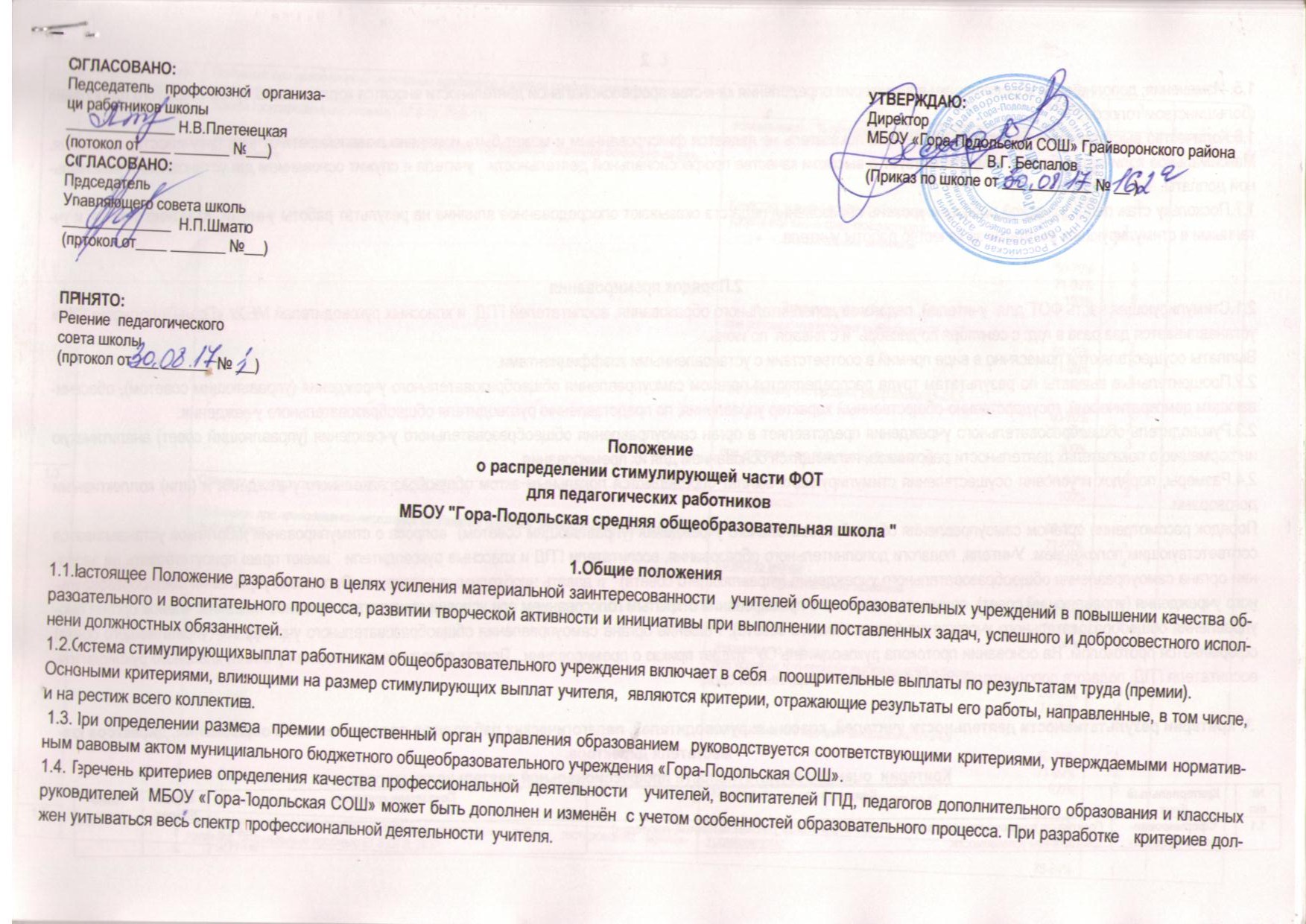 2.Порядок премирования2.1.Стимулирующая часть ФОТ для  учителей, педагогов дополнительного образования, воспитателей ГПД  и классных руководителей МБОУ «Гора-Подольская СОШ» устанавливается два раза в год: с сентября по декабрь  и с января  по июнь.Выплаты осуществляются помесячно в виде премий в соответствии с установленными коэффициентами.2.2.Поощрительные выплаты по результатам труда распределяются органом самоуправления общеобразовательного учреждения (управляющим советом), обеспечивающим демократический, государственно-общественный характер управления, по представлению руководителя общеобразовательного учреждения.2.3.Руководитель общеобразовательного учреждения представляет в орган самоуправления общеобразовательного учреждения (управляющий совет) аналитическую информацию о показателях деятельности работников, являющихся основанием для их премирования.2.4.Размеры, порядок и условия осуществления стимулирующих выплат определяются локальным актом общеобразовательного учреждения и (или) коллективными договорами.Порядок рассмотрения органом самоуправления общеобразовательного учреждения (управляющим советом)  вопроса о стимулировании работников устанавливается соответствующим положением. Учителя, педагоги дополнительного образования, воспитатели ГПД и классные руководители   имеют право присутствовать на заседании органа самоуправления общеобразовательного учреждения (управляющего совета)   и давать необходимые пояснения. Орган самоуправления общеобразовательного учреждения (управляющий совет)  принимает решение о премировании открытым голосованием при условии присутствия не менее половины членов органа самоуправления общеобразовательного учреждения (управляющего совета). Решение органа самоуправления общеобразовательного учреждения (управляющего совета) оформляется протоколом. На основании протокола руководитель ОУ  издает приказ о премировании.  Приказ доводится до сведения учителя, классного руководителя, воспитателя ГПД, педагога дополнительного образования  в недельный срок.3. Критерии результативности деятельности учителей, классных руководителей, педагогических работников дополнительного образования, директора и заместителя директора.Критерии  оценки результативности профессиональной деятельности учителя  Критерии  оценки результативности профессиональной деятельности учителя начальных классов. Критерии  оценки результативности профессиональной деятельности учителя физической культуры		Критерии для расчета выплат стимулирующей части фонда оплаты труда учителя-логопедаКритерии оценки результативности профессиональной деятельности методиста МБОУ «Гора-Подольская СОШ» Критерии оценки результативности профессиональной деятельности  руководителя  ОУКритерии, для расчета выплат стимулирующей части фонда оплаты трудазаместителю директора  по учебно-воспитательной работеКритерии для расчета выплат стимулирующей части фонда оплаты труда заместителю директора по воспитательной работеКритерии  оценки результативности профессиональной деятельности психолога        Критерии  оценки результативности профессиональной деятельности классного руководителя  Критерии  оценки результативности профессиональной деятельности социального педагога  Критерии  оценки результативности профессиональной деятельности педагога дополнительного образования  Оценочный лист педагога внеурочной деятельности№ п\пКритериальный блокКритерий Показатели критерияКол-во баллов самооценка1.1Сформированность предметных компетенций обучающихсяПозитивная динамика качества знаний учащихся (по итогам учебных четвертей, полугодия) при 100%-ной успеваемости.Пояснения: при преподавании нескольких предметов берется среднее значение по всем предметамНа 4-7%На 8-11%На 12 и более %1231.2Сформированность предметных компетенций обучающихсяЕдиный государственный экзамен ( ЕГЭ-11, ГВЭ-11)Пояснения: при преподавании нескольких предметов берется  значение отдельно за каждый предмет.Успеваемость ( % обучающихся, преодолевших минимальный порог)50-70%71-99%100%Качество знаний ( процент обучающихся, показавших результат на уровне или выше среднеобластного):Обязательные экзамены50-70%71-99%100%Экзамены по выборупри условии, что процент выбравших 25 и более50-70%71-99%100%при условии, что процент выбравших 15-24,950-70%71-99%100%при условии, что процент выбравших до 1571-99%100%123345345123121.3Сформированность предметных компетенций обучающихсяОсновной государственный экзамен (ОГЭ-9, ГВЭ-9)Пояснения: при преподавании нескольких предметов берется  значение отдельно за каждый предмет.Успеваемость 50-70%71-99%100%Качество знаний :Обязательные экзамены50-70%71-99%100%Экзамены по выбору при условии, что процент выбравших 25 и более50-70%71-99%100%при условии, что процент выбравших 15-24,950-70%71-99%100%при условии, что процент выбравших до 1571-99%100%234345345123121.4Сформированность предметных компетенций обучающихсяНезависимые региональные, муниципальные  контрольные работы, тестирование,  муниципальные, региональные пробные ЕГЭ,ОГЭ, ВПРПояснения: при преподавании нескольких предметов берется  значение отдельно за каждый предмет.Успеваемость:75-84%85-99%100%Качество знаний:50-60%61-71%72-85%86-100%12323451.5Сформированность предметных компетенций обучающихсяРезультаты внутришкольного мониторинга:Пояснения: при преподавании нескольких предметов берется среднее значение по всем предметамКачество знаний по предмету по итогам года/полугодия:Русский язык, английский язык, математика, физика, химия:50-74%75-99%100%Обществознание, биология, география, история, экономика, право, литература, информатика50-74%75-99%100%Музыка, ОБЖ, православная культура, МХК, физическая культура, ИЗО, технология50-74%75-99%100%Стабильность или рост качества знаний по результатам независимых школьных тестирований, контрольных и срезовых работ по сравнению с соответствующим качеством знаний по итогам четверти, полугодия, года:СовпадениеРост на 2-4%На 5% и более3452341231231.6Сформированность предметных компетенций обучающихсяРабота с обучающимися с ограниченными возможностями здоровья.Пояснения: при преподавании нескольких предметов берется среднее значение по всем предметам Качество знаний обучающихся с ОВЗ:25%-49%50%-79%100%-80%123.2.1Внеурочная деятельность по предметуДостижения учащихся на предметных олимпиадах, творческих и интеллектуальных конкурсах, научно-практических конференций и др.Пояснения: достижения одного обучающегося по одному конкурсу фиксируются по наивысшему результату. Достижения в разных конкурсах суммируются по наивысшему результату. Достижения разных обучающихся суммируются по наивысшему результатуОчная всероссийская предметная олимпиада школьников:Муниципальный этапУчастие ПризерПобедительРегиональный этапУчастие ПризерПобедительВсероссийский этапУчастие ПризерПобедительОчные предметные конкурсы:Муниципальный уровеньУчастие ПризерПобедительРегиональный уровеньУчастие ПризерПобедительВсероссийский и международный  уровниУчастие ПризерПобедитель2355677892355677892.2Внеурочная деятельность по предметуДостижения учащихся на заочных (бесплатных)предметных конкурсах, Интернет-олимпиадах.Пояснения: достижения одного обучающегося по одному конкурсу фиксируются  по наивысшему результату. Достижения в разных конкурсах суммируются по наивысшему результату. Достижения разных обучающихся суммируются по наивысшему результатуПредметные конкурсы:Муниципальный этапУчастие ПризерПобедительРегиональный этапПризерПобедительВсероссийский этапПризерПобедительИнтернет-олимпиады, Интернет-конкурсы (не более 10)123344512.3Внеурочная деятельность по предметуРезультативность исследовательской  и проектной деятельности  учащихся.Пояснения: достижения одного обучающегося по одному конкурсу фиксируются  по наивысшему результату. Достижения в разных конкурсах суммируются по наивысшему результату. Достижения разных обучающихся суммируются по наивысшему результатуПобедители и призеры очных проектно-исследовательских конкурсовУчастие:Школьный уровеньМуниципальный уровеньРегиональный уровеньВсероссийский уровеньНаличие призовых мест:Школьный уровеньМуниципальный уровеньРегиональный уровеньВсероссийский уровеньПобедители и призеры заочных проектно-исследовательских конкурсовМуниципальный этапРегиональный этапВсероссийский этап234535671233.1Сформированность информационно-технологической компетенции обучающихсяПроектно-исследовательские работы обучающихся с аннотациями, оформленные и опубликованные на сайте школы.Пояснения: суммируются баллы за каждую работу1 3.2Сформированность информационно-технологической компетенции обучающихсяПрименение ИКТ при проведении уроковИногдаСистематически124.1.Методическая и инновационная деятельность учителяНаличие обобщенного актуального педагогического опыта.Пояснения:  в течение 3 летШкольный уровеньМуниципальный уровеньРегиональный уровень2354.2Методическая и инновационная деятельность учителяПопуляризация  педагогического опыта.Пояснения: баллы суммируются за каждый результатМастер-классы, открытые уроки. Внеурочные мероприятия школьного уровня.Мастер-классы, открытые уроки. Внеурочные мероприятия муниципального уровняМастер-классы, открытые уроки. Внеурочные мероприятия регионального уровняРезультативное участие в семинарах, конференциях,  работе РМО, ШМОВыступления на заседания педагогического совета123114.3Методическая и инновационная деятельность учителяЭкспертно-аналитическая деятельность учителя.Пояснения: баллы суммируются за каждый вид деятельностиУчастие в экспертных комиссиях, апелляционных комиссиях, предметных комиссиях по проверке ГИАв жюри конкурсов, олимпиад.Организаторы ОГЭ, технические специалисты ОГЭРуководитель ППЭ1 1114.4Методическая и инновационная деятельность учителяНаличие публикаций методических материалов в сборниках, допущенных редакционным советом.Пояснения:  в течение 3 летМуниципальный уровеньРегиональный уровеньВсероссийский уровень2344.5Методическая и инновационная деятельность учителяРазработка и внедрение авторских программ, прошедших экспертизу и допущенных на муниципальном, региональном уровнях Пояснения:  в течение 3 лет34.6Методическая и инновационная деятельность учителяРуководство школьным методическим объединением54.7Методическая и инновационная деятельность учителяСистема работы учителя в информационном пространстве. Пояснения: баллы суммируются за каждый вид деятельностиНаличие личного сайтаРезультативное участие в работе интернет –сообществРазработка урока, внеклассного мероприятия, статьи и т.д. на школьном сайте ( не более 10)Интернет –публикации ( не более 5)11114.8Методическая и инновационная деятельность учителяИспользование дистанционных образовательных технологийПояснения: баллы суммируются за каждый вид деятельностиНадомное обучение с дистанционной поддержкойНаличие сертификата участника онлайн- тестирования, интернет- уроков, видеоконференций, вебинаров ( не более 10)114.9Методическая и инновационная деятельность учителяРеализация программ углубленного и профильного обучения.Пояснения: баллы суммируются за каждый предмет1 5.1Профессиональные достижения учителяУчастие в очных профессиональных конкурсах. (Учитель года, самый классный классный, Сердце отдаю детям. Воспитатель года ,Воспитать человека, ПНПО, гранты и др)Участник муниципального этапаПризер муниципального этапаПобедитель муниципального этапаУчастник регионального этапаПризер регионального этапаУчастник всероссийского этапаПризер всероссийского этапаПобедитель всероссийского этапа3573556125.2Профессиональные достижения учителяУчастие в заочных (бесплатных)  профессиональных конкурсахУчастник муниципального этапаПризер муниципального этапаПобедитель муниципального этапаПризер регионального этапаПобедитель регионального этапа12356.6.1Общественная активность, сотрудничество с социумомОрганизация и проведение занятий в «Школе будущих первоклассников».Пояснения : общий балл за всю работу26.2Общественная активность, сотрудничество с социумомПредседатель профсоюзной  организации46.3Общественная активность, сотрудничество с социумомСдача норм ГТО ( в течение года)56.4Общественная активность, сотрудничество с социумомУчастие в спортивных мероприятияхПояснения: баллы суммируются за каждое мероприятие36.5Общественная активность, сотрудничество с социумомУчастие в конкурсах художественной самодеятельностиПояснения: баллы суммируются за каждое мероприятие36.1Результаты внешней экспертизы Зафиксированные позитивные отзывы в адрес учителя, высокая оценка профессиональной деятельности учителя внешних экспертов16.2Результаты внешней экспертизы Наличие грамот, благодарственных писем, похвальных листов, занесение в Книгу почета в отчетный период.Пояснения: баллы суммируются за каждый вид поощрения17.1Исполнительская дисциплинаКачество оформления документации, сдача отчетов в установленные срокиБез замечаний27.2Исполнительская дисциплинаОтсутствие нарушений Правил внутреннего трудового распорядка2№ п\пКритериальный блокКритерий Показатели критерияКол-во баллов Самооценка1.1Сформированность предметных компетенций обучающихсяПозитивная динамика качества знаний учащихся (по итогам учебных четвертей, полугодия) при 100%-ной успеваемости.Пояснения: при преподавании нескольких предметов берется среднее значение по всем предметамНа 4-7%На 8-11%На 12 и более %1231.2Сформированность предметных компетенций обучающихсяОсобенности и сложность учебного процесса, в первых классах. Адаптированность учащихся.Пояснения: Для учителей 1-го класса21.3Сформированность предметных компетенций обучающихсяСтабильность количества выпускников начальной школы, которые обучаются в среднем звене без троек.Пояснения: для учителей 4-го классаРасхождение качества знаний в 2-4%21.4Сформированность предметных компетенций обучающихсяНезависимые региональные, муниципальные  контрольные работы, тестирование,  муниципальные, региональные пробные ЕГЭ,ОГЭ, ВПРПояснения: при преподавании нескольких предметов берется  значение отдельно за каждый предмет.Успеваемость:75-84%85-99%100%Качество знаний:50-60%61-71%72-85%86-100%12323451.5Сформированность предметных компетенций обучающихсяРезультаты внутришкольного мониторинга:Пояснения: при преподавании нескольких предметов берется среднее значение по всем предметамКачество знаний по предмету по итогам года/полугодия:Русский язык, английский язык, математика, физика, химия:50-74%75-99%100%Обществознание, биология, география, история, экономика, право, литература, информатика50-74%75-99%100%Музыка, ОБЖ, православная культура, МХК, физическая культура, ИЗО, технология50-74%75-99%100%Стабильность или рост качества знаний по результатам независимых школьных тестирований, контрольных и срезовых работ по сравнению с соответствующим качеством знаний по итогам четверти, полугодия, года:совпадениеРост на 2-4%На 5% и более3452341231231.6Сформированность предметных компетенций обучающихсяРабота с обучающимися с ограниченными возможностями здоровья.Пояснения: при преподавании нескольких предметов берется среднее значение по всем предметам Качество знаний обучающихся с ОВЗ:25%-49%50%-79%100%-80%123.2.1Внеурочная деятельность по предметуДостижения учащихся на предметных олимпиадах, творческих и интеллектуальных конкурсах, научно-практических конференций и др.Пояснения: достижения одного обучающегося по одному конкурсу фиксируются по наивысшему результату. Достижения в разных конкурсах суммируются по наивысшему результату. Достижения разных обучающихся суммируются по наивысшему результатуОчная всероссийская предметная олимпиада школьников:Муниципальный этапУчастие ПризерПобедительРегиональный этапУчастие ПризерПобедительВсероссийский этапУчастие ПризерПобедительОчные предметные конкурсы:Муниципальный уровеньУчастие ПризерПобедительРегиональный уровеньУчастие ПризерПобедительВсероссийский и международный  уровниУчастие ПризерПобедитель2355677892355677892.2Внеурочная деятельность по предметуДостижения учащихся на заочных (бесплатных)предметных конкурсах, Интернет-олимпиадах.Пояснения: достижения одного обучающегося по одному конкурсу фиксируются  по наивысшему результату. Достижения в разных конкурсах суммируются по наивысшему результату. Достижения разных обучающихся суммируются по наивысшему результатуПредметные конкурсы:Муниципальный этапУчастие ПризерПобедительРегиональный этапПризерПобедительВсероссийский этапПризерПобедительИнтернет-олимпиады, Интернет-конкурсы (не более 10)123344512.3Внеурочная деятельность по предметуРезультативность исследовательской  и проектной деятельности  учащихся.Пояснения: достижения одного обучающегося по одному конкурсу фиксируются  по наивысшему результату. Достижения в разных конкурсах суммируются по наивысшему результату. Достижения разных обучающихся суммируются по наивысшему результатуПобедители и призеры очных проектно-исследовательских конкурсовУчастие:Муниципальный уровеньРегиональный уровеньВсероссийский уровеньНаличие призовых мест:Муниципальный уровеньРегиональный уровеньВсероссийский уровеньПобедители и призеры заочных проектно-исследовательских конкурсовМуниципальный этапРегиональный этапВсероссийский этап2463561233.1Сформированность информационно-технологической компетенции обучающихсяПроектно-исследовательские работы обучающихся с аннотациями, оформленные и опубликованные на сайте школы.Пояснения: суммируются баллы за каждую работу1 3.2Сформированность информационно-технологической компетенции обучающихсяПрименение ИКТ при проведении уроковИногдаСистематически124.1.Методическая и инновационная деятельность учителяНаличие обобщенного актуального педагогического опыта.Пояснения:  в течение 3 летШкольный уровеньМуниципальный уровеньРегиональный уровень2354.2Методическая и инновационная деятельность учителяПопуляризация  педагогического опыта.Пояснения: баллы суммируются за каждый результатМастер-классы, открытые уроки. Внеурочные мероприятия школьного уровня.Мастер-классы, открытые уроки. Внеурочные мероприятия муниципального уровняМастер-классы, открытые уроки. Внеурочные мероприятия регионального уровняРезультативное участие в семинарах, конференциях,  работе РМО, ШМОВыступления на заседания педагогического совета123114.3Методическая и инновационная деятельность учителяЭкспертно-аналитическая деятельность учителя.Пояснения: баллы суммируются за каждый вид деятельностиУчастие в экспертных комиссиях, апелляционных комиссиях, предметных комиссиях по проверке ГИАв жюри конкурсов, олимпиад.Организаторы ОГЭ, технические специалисты ОГЭРуководитель ППЭ1 1114.4Методическая и инновационная деятельность учителяНаличие публикаций методических материалов в сборниках, допущенных редакционным советом.Пояснения:  в течение 3 летМуниципальный уровеньРегиональный уровеньВсероссийский уровень2344.5Методическая и инновационная деятельность учителяРазработка и внедрение авторских программ, прошедших экспертизу и допущенных на муниципальном, региональном уровнях Пояснения:  в течение 3 лет34.6Методическая и инновационная деятельность учителяРуководство школьным методическим объединением54.7Методическая и инновационная деятельность учителяСистема работы учителя в информационном пространстве. Пояснения: баллы суммируются за каждый вид деятельностиНаличие личного сайтаРезультативное участие в работе интернет –сообществРазработка урока, внеклассного мероприятия, статьи и т.д. на школьном сайте ( не более 10)Интернет –публикации ( не более 5)11114.8Методическая и инновационная деятельность учителяИспользование дистанционных образовательных технологийПояснения: баллы суммируются за каждый вид деятельностиНадомное обучение с дистанционной поддержкойНаличие сертификата участника онлайн- тестирования, интернет- уроков, видеоконференций, вебинаров ( не более 10)114.9Методическая и инновационная деятельность учителяРеализация программ углубленного и профильного обучения.Пояснения: баллы суммируются за каждый предмет1 5.1Профессиональные достижения учителяУчастие в очных профессиональных конкурсах. (Учитель года, самый классный классный, Сердце отдаю детям. Воспитатель года ,Воспитать человека, ПНПО, гранты и др.)Участник муниципального этапаПризер муниципального этапаПобедитель муниципального этапаУчастник регионального этапаПризер регионального этапаУчастник всероссийского этапаПризер всероссийского этапаПобедитель всероссийского этапа3573556125.2Профессиональные достижения учителяУчастие в заочных (бесплатных)  профессиональных конкурсахУчастник муниципального этапаПризер муниципального этапаПобедитель муниципального этапаПризер регионального этапаПобедитель регионального этапа12356.6.1Общественная активность, сотрудничество с социумомОрганизация и проведение занятий в «Школе будущих первоклассников».Пояснения : общий балл за всю работу26.2Общественная активность, сотрудничество с социумомПредседатель профсоюзной  организации46.3Общественная активность, сотрудничество с социумомСдача норм ГТО ( в течение года)56.4Общественная активность, сотрудничество с социумомУчастие в спортивных мероприятияхПояснения: баллы суммируются за каждое мероприятие36.5Общественная активность, сотрудничество с социумомУчастие в конкурсах художественной самодеятельностиПояснения: баллы суммируются за каждое мероприятие36.1Результаты внешней экспертизы Зафиксированные позитивные отзывы в адрес учителя, высокая оценка профессиональной деятельности учителя внешних экспертов16.2Результаты внешней экспертизы Наличие грамот, благодарственных писем, похвальных листов, занесение в Книгу почета в отчетный период.Пояснения: баллы суммируются за каждый вид поощрения17.1Исполнительская дисциплинаКачество оформления документации, сдача отчетов в установленные срокиБез замечаний27.2Исполнительская дисциплинаОтсутствие нарушений Правил внутреннего трудового распорядка2№ п\пКритериальный блокКритерий Показатели критерияКол-во баллов самооценка1.1Сформированность предметных компетенций обучающихсяПозитивная динамика качества знаний учащихся (по итогам учебных четвертей, полугодия) при 100%-ной успеваемости.Пояснения: при преподавании нескольких предметов берется среднее значение по всем предметамНа 4-7%На 8-11%На 12 и более %1231.2Сформированность предметных компетенций обучающихсяСдача норм ГТО обучающимися50-69% учащихся70% учащихся и более231.3Сформированность предметных компетенций обучающихсяВыполнение учащимися контрольных нормативов по уровню физической подготовки75%-89%90% и выше121.4Сформированность предметных компетенций обучающихсяНезависимые региональные, муниципальные  контрольные работы, тестирование,  муниципальные, региональные пробные ЕГЭ,ОГЭ, ВПРПояснения: при преподавании нескольких предметов берется  значение отдельно за каждый предмет.Успеваемость:75-84%85-99%100%Качество знаний:50-60%61-71%72-85%86-100%12323451.5Сформированность предметных компетенций обучающихсяРезультаты внутришкольного мониторинга:Пояснения: при преподавании нескольких предметов берется среднее значение по всем предметамКачество знаний по предмету по итогам года/полугодия:Музыка, ОБЖ, православная культура, МХК, физическая культура, ИЗО, технология50-74%75-99%100%Стабильность или рост качества знаний по результатам независимых школьных тестирований, контрольных и срезовых работ по сравнению с соответствующим качеством знаний по итогам четверти, полугодия, года:СовпадениеРост на 2-4%На 5% и более1231231.6Сформированность предметных компетенций обучающихсяРабота с обучающимися с ограниченными возможностями здоровья.Пояснения: при преподавании нескольких предметов берется среднее значение по всем предметам Качество знаний обучающихся с ОВЗ:25%-49%50%-79%100%-80%123.2.1Внеурочная деятельность по предметуЛичные достижения учащихся на предметных олимпиадах, конкурсахПояснения: достижения одного обучающегося по одному конкурсу фиксируются по наивысшему результату. Достижения в разных конкурсах суммируются по наивысшему результату. Достижения разных обучающихся суммируются по наивысшему результату. Командные достижения фиксируются по наивысшему результату.Очная всероссийская предметная олимпиада школьников:Муниципальный этапУчастие ПризерПобедительРегиональный этапПризерПобедительВсероссийский этапПризерПобедительСпартакиада школьников:Муниципальный уровеньУчастие ПризерПобедительРегиональный уровеньУчастие ПризерПобедительВсероссийский и международный  уровниУчастие ПризерПобедительСпортивные соревнования вне спартакиады:УчастиеПризерПобедитель 23556671233455671232.2Внеурочная деятельность по предметуКомандные достижения учащихся на предметных олимпиадах, конкурсахПояснения: достижения одного обучающегося по одному конкурсу фиксируются по наивысшему результату. Достижения в разных конкурсах суммируются по наивысшему результату. Достижения разных обучающихся суммируются по наивысшему результату. Командные достижения фиксируются по наивысшему результату.Спартакиада школьников:Муниципальный уровеньУчастие ПризерПобедительРегиональный уровеньУчастие ПризерПобедительВсероссийский и международный  уровниУчастие ПризерПобедительСпортивные соревнования вне спартакиады:УчастиеПризерПобедитель 2344566782342.3Внеурочная деятельность по предметуРезультативность исследовательской  и проектной деятельности  учащихся.Пояснения: достижения одного обучающегося по одному конкурсу фиксируются  по наивысшему результату. Достижения в разных конкурсах суммируются по наивысшему результату. Достижения разных обучающихся суммируются по наивысшему результатуПобедители и призеры очных проектно-исследовательских конкурсовУчастие:Школьный уровеньМуниципальный уровеньРегиональный уровеньВсероссийский уровеньНаличие призовых мест:Школьный уровеньМуниципальный уровеньРегиональный уровеньВсероссийский уровеньПобедители и призеры заочных проектно-исследовательских конкурсовМуниципальный этапРегиональный этапВсероссийский этап234635671233.1Сформированность информационно-технологической компетенции обучающихсяПроектно-исследовательские работы обучающихся с аннотациями, оформленные и опубликованные на сайте школы.Пояснения: суммируются баллы за каждую работу1 3.2Сформированность информационно-технологической компетенции обучающихсяПрименение ИКТ при проведении уроковИногдаСистематически124.1.Методическая и инновационная деятельность учителяНаличие обобщенного актуального педагогического опыта.Пояснения:  в течение 3 летШкольный уровеньМуниципальный уровеньРегиональный уровень2354.2Методическая и инновационная деятельность учителяПопуляризация  педагогического опыта.Пояснения: баллы суммируются за каждый результатМастер-классы, открытые уроки. Внеурочные мероприятия школьного уровня.Мастер-классы, открытые уроки. Внеурочные мероприятия муниципального уровняМастер-классы, открытые уроки. Внеурочные мероприятия регионального уровняРезультативное участие в семинарах, конференциях,  работе РМО, ШМОВыступления на заседания педагогического совета123114.3Методическая и инновационная деятельность учителяЭкспертно-аналитическая деятельность учителя.Пояснения: баллы суммируются за каждый вид деятельностиУчастие в экспертных комиссиях, апелляционных комиссиях, предметных комиссиях по проверке ГИАв жюри конкурсов, олимпиад.Организаторы ОГЭ, технические специалисты ОГЭРуководитель ППЭ1 1114.4Методическая и инновационная деятельность учителяНаличие публикаций методических материалов в сборниках, допущенных редакционным советом.Пояснения:  в течение 3 летМуниципальный уровеньРегиональный уровеньВсероссийский уровень2344.5Методическая и инновационная деятельность учителяРазработка и внедрение авторских программ, прошедших экспертизу и допущенных на муниципальном, региональном уровнях Пояснения:  в течение 3 лет34.6Методическая и инновационная деятельность учителяРуководство школьным методическим объединением54.7Методическая и инновационная деятельность учителяСистема работы учителя в информационном пространстве. Пояснения: баллы суммируются за каждый вид деятельностиНаличие личного сайтаРезультативное участие в работе интернет –сообществРазработка урока, внеклассного мероприятия, статьи и т.д. на школьном сайте ( не более 10)Интернет –публикации ( не более 5)11114.8Методическая и инновационная деятельность учителяИспользование дистанционных образовательных технологийПояснения: баллы суммируются за каждый вид деятельностиНадомное обучение с дистанционной поддержкойНаличие сертификата участника онлайн- тестирования, интернет- уроков, видеоконференций, вебинаров ( не более 10)114.9Методическая и инновационная деятельность учителяРеализация программ углубленного и профильного обучения.Пояснения: баллы суммируются за каждый предмет1 5.1Профессиональные достижения учителяУчастие в очных профессиональных конкурсах. (Учитель года, самый классный классный, Сердце отдаю детям. Воспитатель года ,Воспитать человека, ПНПО, гранты и др)Участник муниципального этапаПризер муниципального этапаУчастник регионального этапаПризер регионального этапаУчастник всероссийского этапаПризер всероссийского этапаПобедитель всероссийского этапа357556125.2Профессиональные достижения учителяУчастие в заочных (бесплатных)  профессиональных конкурсахУчастник муниципального этапаПризер муниципального этапаПобедитель муниципального этапаПризер регионального этапаПобедитель регионального этапа12356.6.1Общественная активность, сотрудничество с социумомОрганизация и проведение занятий в «Школе будущих первоклассников».Пояснения : общий балл за всю работу26.2Общественная активность, сотрудничество с социумомПредседатель профсоюзной  организации46.3Общественная активность, сотрудничество с социумомСдача норм ГТО ( в течение года)Золотой значокСеребряный значокБронзовый значок5316.4Общественная активность, сотрудничество с социумомУчастие в спортивных мероприятияхПояснения: баллы суммируются за каждое мероприятие26.5Участие в конкурсах художественной самодеятельностиПояснения: баллы суммируются за каждое мероприятие36.6Ведение школьной документации, электронного мониторинга по результатам ГТО26.1Результаты внешней экспертизы Зафиксированные позитивные отзывы в адрес учителя, высокая оценка профессиональной деятельности учителя внешних экспертов16.2Результаты внешней экспертизы Наличие грамот, благодарственных писем, похвальных листов, занесение в Книгу почета в отчетный период.Пояснения: баллы суммируются за каждый вид поощрения17.1Исполнительская дисциплинаКачество оформления документации, сдача отчетов в установленные срокиБез замечаний27.2Исполнительская дисциплинаОтсутствие нарушений Правил внутреннего трудового распорядка2№ п\пКритерииПоказатели критериевшкалашкалаКоличество балловКоличество балловКоличество балловКоличество балловКоличество балловКоличество балловКоличество балловКоличество балловКоличество балловКоличество баллов№ п\пКритерииПоказатели критериевшкалашкалаIIIIIIIIIIIIIIIIIIVIVIV1.Результаты коррекционно-развивающей деятельностиОхват учащихся логопедической помощью (от нормы 25 детей)Превышение нормативной наполняемости1 ребенок – 1 баллПревышение нормативной наполняемости1 ребенок – 1 баллДинамика достижений обучающихся, имеющих нарушения в развитии устной и письменной речиПоложительный результат – 3 баллаПоложительный результат – 3 балла2.Использование       современных  технологийИспользование компьютерных программ в диагностике и коррекционно-развивающей деятельности.Использование современных технологий логопедической, психологической, социальной направленности.До 3 баллов - использует систематически  1 балл - использует периодическиДо 3 баллов - использует систематически  1 балл - использует периодически3.Взаимодействие специалистовАктивное взаимодействие: - со   специалистами   ПМПк   по   сопровождению детей с ограниченными возможностями здоровья,До 2 балловДо 2 баллов3.Взаимодействие специалистов- с дошкольными образовательными учреждениями- с дошкольными образовательными учреждениямиДо 2 баллов3.Взаимодействие специалистов- с учреждениями здравоохранения- с учреждениями здравоохраненияДо  2 баллов4.Профессиональные достиженияПобедители         и         призеры        конкурсов профессионального мастерстваПобедители         и         призеры        конкурсов профессионального мастерства5 баллов -всероссийский уровень; 4 балла -   областной уровень; 3 балла -муниципальный уровень.4.Профессиональные достиженияНаличие публикацийНаличие публикаций5 баллов -всероссийский уровень; 3 балла - областной уровень;2 балла -муниципальный уровень.5.Включенность в методическую работуЗафиксированное участие (программы, протоколы и т.п.)   в   семинарах,   конференциях,  РМО       и   др. (выступления,  организация  выставок,  мастер-классы  и др.)Зафиксированное участие (программы, протоколы и т.п.)   в   семинарах,   конференциях,  РМО       и   др. (выступления,  организация  выставок,  мастер-классы  и др.)5 балла -всероссийский уровень;4 балла - областной уровень;3 балла -муниципальный уровень5.Включенность в методическую работуКачественная разработка рабочих программ коррекционно-развивающего обученияКачественная разработка рабочих программ коррекционно-развивающего обученияДо 3 баллов6.Деятельность логопеда по организации методического, материально-технического оснащения кабинетаЭстетически оформленный кабинет, приобретение и изготовление пособий, приросты в методическом содержании учебного кабинетаЭстетически оформленный кабинет, приобретение и изготовление пособий, приросты в методическом содержании учебного кабинетаДо 3 баллов7.Качественное ведение документацииНаличие документации по установленной форме, использование ее по назначению, своевременная сдача отчетовНаличие документации по установленной форме, использование ее по назначению, своевременная сдача отчетовДо 3 баллов8.Отсутствие жалоб и обращений родителей на работу учителя-логопедаОтсутствие – 2 балла.  Отсутствие – 2 балла.  До 2 баллов9.Оказание специализированной квалифицированной помощи детям, имеющим нарушения речи, из ОУ закрепленных за логопедомОбследование детей из прикрепленных учреждений, заполнение логопедических заключений, консультирование родителей (законных представителей) детей с проблемами в речевом развитииОбследование детей из прикрепленных учреждений, заполнение логопедических заключений, консультирование родителей (законных представителей) детей с проблемами в речевом развитии 5 баллов (баллы устанавливаются сроком на один год)9.Оказание специализированной квалифицированной помощи детям, имеющим нарушения речи, из ОУ закрепленных за логопедомОбследование устной речи детей ДОУ, поступающих в первый классОбследование устной речи детей ДОУ, поступающих в первый класс2 балла - наличие10.Информационно-разъяснительная и профилактическая работаИнформационные стенды, выступления в печати, размещение материалов на сайте школыИнформационные стенды, выступления в печати, размещение материалов на сайте школы2 балла11.Активность вне коррекционно-развивающей работеУчастие в организации и проведении классных и общешкольных родительских собранийУчастие в организации и проведении классных и общешкольных родительских собраний1 балл11.Активность вне коррекционно-развивающей работеРабота по консультированию родителей с целью пропаганды дефектологических знанийРабота по консультированию родителей с целью пропаганды дефектологических знаний1 балл12.Дополнительный критерийВыполнение разовых поручений по работе, вне сферы деятельности учителя-логопеда.Выполнение работ не связанных с прямыми функциональными обязанностями.Выполнение разовых поручений по работе, вне сферы деятельности учителя-логопеда.Выполнение работ не связанных с прямыми функциональными обязанностями.2 балла№ п\пКритерииПоказатели критериевКол-во баллов разъясненияСамооценкаОценка комиссии1.1Исполнительская дисциплинаОтсутствие жалоб родителей и обучающихся по поводу профессиональной деятельности учителя2зафиксированные устные (в присутствии коллегиальных органов), письменные обращения родителей, учащихся.1.2Исполнительская дисциплинаНаличие зафиксированных позитивных отзывов в адрес учителя  со стороны родителей (просьбы к администрации о зачислении в класс, где работает данных педагог, и др. Позитивные результаты  анкетирования, опроса, общественное мнение, рейтинги  и др).11.3Исполнительская дисциплинаБезупречное соблюдение правил внутришкольного распорядка и трудовой дисциплины. Штрафные баллы за нарушения  трудовой дисциплины, связанные с:опозданиями на уроки;отсутствием на рабочем месте во время урока;пропусками заседаний ШМО, педагогических советов, совещаний при директоре и при завуче.несоблюдением должностных обязанностей ( отсутствие рабочей программы)5минус 1 бминус 1 бминус 1 бминус 1 бНа основании приказов директора, явочных листов.1.4Исполнительская дисциплинаОтсутствие конфликтов 4Баллы не начисляются, если за отчетный период имели место конфликтные ситуации, которые рассматривалась на  заседаниях конфликтной комиссии. (протоколы)1.5Исполнительская дисциплинаОтсутствие случаев детского травматизма во время учебно-воспитательного процесса, по халатности учителя2Журнал учета несчастных случаев1.6Исполнительская дисциплинаСвоевременная сдача отчетностиот 1 до 10Баллы выставляются заместителем директора на основании аналитических материалов, наблюдения.2.1Внеурочная деятельность Качество подготовки к мероприятиям различного уровня ВысокоеНизкоеУдовлетворительное 6422.2Внеурочная деятельность Организация исследовательской деятельности учащихся:5В случае результативного участия обучающегося в различных этапах одного и того же конкурса, баллы выставляются по последнему (наивысшему) результату.В случае результативного участия разных детей, в одном и том же конкурсе, баллы выставляются за каждого учащегося по последнему (наивысшему) результату.В случае результативного участия одного и того же учащегося в различных конкурсах, баллы выставляются за каждый конкурс по наивысшему результату..2.3Внеурочная деятельность Проектная деятельность учащихся:5В случае результативного участия обучающегося в различных этапах одного и того же конкурса, баллы выставляются по последнему (наивысшему) результату.В случае результативного участия разных детей, в одном и том же конкурсе, баллы выставляются за каждого учащегося по последнему (наивысшему) результату.В случае результативного участия одного и того же учащегося в различных конкурсах, баллы выставляются за каждый конкурс по наивысшему результату.3.1.Методическая и инновационная деятельность учителяОбобщение актуального педагогического опытаШкольный уровеньМуниципальный уровеньРегиональный уровень123На основании сертификатов, протоколов педсовета.3.2Методическая и инновационная деятельность учителяПопуляризация  педагогического опыта:Мастер-классыУчастие в семинарах, конференциях,  работе РМО, ШМОВыступления на заседания педагогического советаПроведение открытых уроков, внеурочных мероприятий1112Зафиксированные выступления                    ( сертификаты, приказы, протоколы). Баллы начисляются за каждое выступление.3.3Методическая и инновационная деятельность учителяЭкспертно-аналитическая деятельность методиста (участие в экспертных комиссиях, апелляционных комиссиях, предметных комиссиях по проверке ЕГЭ и ГИА, в жюри конкурсов, олимпиад )1 За каждое участие3.4Методическая и инновационная деятельность учителяНаличие публикаций ( кроме интернет –публикаций)1За каждую публикацию3.5Методическая и инновационная деятельность учителяРазработка и внедрение авторских программ, прошедших экспертизу и допущенных на муниципальном, региональном уровнях2На основании приказа. За каждую разработку3.6Методическая и инновационная деятельность учителяУчастие в опытно-экспериментальной (проектной) работе и инновационной площадке:Публикации по теме экспериментаСвоевременная сдача отчетности по экспериментуРазработка мероприятий по теме экспериментаСистема мониторинга и наличие мониторинговых исследований1111Баллы выставляются заместителем директора, курирующим ОЭР3.7Методическая и инновационная деятельность учителяРуководство школьным методическим объединением5На основании приказа директора3.8Методическая и инновационная деятельность учителяОчные и дистанционные курсы повышения квалификации в отчетный период1За каждое участие3.9Методическая и инновационная деятельность учителяСистема работы учителя в информационном пространстве:Наличие личного сайтаУчастие в работе интернет –сообществРазработка урока, внеклассного мероприятия и т.д. на школьном сайтеСтатья, информация на школьном сайте3221За каждую разработку или информацию3.10Методическая и инновационная деятельность учителяНаличие оформленного портфолио учителя.2По итогам мониторинговых работ ШМО (протокол)3.11Методическая и инновационная деятельность учителяУчастие в очных профессиональных конкурсах. (Учитель года, самый классный классный, Сердце отдаю детям. Воспитатель года ,Воспитать человека, ПНПО)Участник муниципального этапаПризер муниципального этапаУчастник регионального этапаПризер регионального этапаУчастник всероссийского этапаПризер всероссийского этапаПобедитель всероссийского этапа 2468101315За каждое участие3.12Методическая и инновационная деятельность учителяУчастие в заочных (бесплатных)  профессиональных конкурсахПризер муниципального этапаПобедитель муниципального этапаПризер регионального этапаПобедитель регионального этапа1235За каждый  конкурс по наивысшему результату.3.13Использование дистанционных образовательных технологийНаличие сертификата  сетевого класса БелогорьяНадомное обучение с дистанционной поддержкойУчастие в онлайн- тестировании, интернет- уроков, видеоконференций, вебинаров211По факту3.14Качество оказания методической помощиДо 7По факту4.1Сотрудничество с социумомУчастие в региональных, федеральных программах, не связанных с профессиональной деятельностью ( хор, КВН и т.п)1По факту.5.1Результаты внешней экспертизы (рейтингование, аккредитация, лицензирование, документальная проверка)Отсутствие замечаний в адрес учителя по итогам внешней экспертизы3По итогам Предписаний проверяющих организаций.5.2Результаты внешней экспертизы (рейтингование, аккредитация, лицензирование, документальная проверка)Позитивные отзывы в адрес учителя, высокая оценка профессиональной деятельности учителя  внешних экспертов2По итогам работы экспертных комиссий.5.3Результаты внешней экспертизы (рейтингование, аккредитация, лицензирование, документальная проверка)Штрафные баллы, при наличии замечаний в адрес учителя.минус 2 бПо итогам Предписаний проверяющих организаций5.4Результаты внешней экспертизы (рейтингование, аккредитация, лицензирование, документальная проверка)Наличие грамот, благодарственных писем, похвальных листов, занесение в Книгу почета.1Грамоты, благодарственные письма, похвальные листы, не связанные с участием в конкурсах за отчетный период№ п\пКритерииПоказатели критериевКол-во баллов по каждому показателю критериев1. Ресурсообеспеченность учреждения1.1Наличие условий осуществления образовательного процесса, отвечающего современным требованиямСоответствие санитарно-гигиеническим требования к условиям обучения в общеобразовательном учреждении (СанПиН) в части обеспечения температурного, светового режима, режима подачи питьевой воды и т.д.5 баллов - при соответствии; снятие «штрафных»  баллов – имеются предписания контрольно-надзорных служб.0 баллов – при несоответствии.1.1Наличие условий осуществления образовательного процесса, отвечающего современным требованиямОбеспечение  современных  учебно-бытовых условий (наличие оборудованных гардеробов, внутренних туалетов, спортзалов, столовых, пищеблоков, душевых и т.п.)5 баллов –  при обеспечении; снятие «штрафных» баллов – имеются предписания контрольно-надзорных служб.1.1Наличие условий осуществления образовательного процесса, отвечающего современным требованиямОбеспечение выполнения требований пожарной и электробезопасности, охраны труда, выполнение необходимых объемов текущего и капитального ремонта5 баллов –  при обеспечении;снятие «штрафных» баллов – имеются предписания контрольно-надзорных служб.1.1Наличие условий осуществления образовательного процесса, отвечающего современным требованиямЭстетические условия  помещений, наличие ограждения и состояние пришкольной территории5 баллов – отвечают современным требованиям.1.1Наличие условий осуществления образовательного процесса, отвечающего современным требованиямНаличие локальной сети,  электронной почты, сайта и т.д. 5 баллов – при наличии.1.1Наличие условий осуществления образовательного процесса, отвечающего современным требованиямУкомплектованность педагогическими кадрами, имеющими необходимую квалификацию по каждому из предметов базисного учебного плана6 баллов –   100%,3 балла – 90 -99%;0 баллов – 89% и ниже.1.1Наличие условий осуществления образовательного процесса, отвечающего современным требованиямОснащенность  учебно-воспитательного процесса комплексом учебно-методического,  учебно-лабораторного и компьютерного оборудования  в соответствии с Перечнем и соответствующего всем требованиям санитарных норм и норм безопасности5 баллов – 80-100%;0 баллов – ниже 80%1.1Наличие условий осуществления образовательного процесса, отвечающего современным требованиямСоздание для учащихся старшей ступени возможности выбора профиля обучения (или индивидуального учебного плана) 5 баллов – для 100% обучающихся старшей школы;3 балла –  менее 100%, но не ниже 80%.Конкурентоспособность учрежденияКонкурентоспособность учрежденияКонкурентоспособность учрежденияКонкурентоспособность учреждения2.1.Достижения общеобразовательного учрежденияНаличие достижений в конкурсных отборах (в рамках ПНПО, грантах и др.)10 баллов – победитель или призер  конкурса  «Школа года России»;7 баллов – победа в конкурсном отборе школ,  внедряющих инновационные  образовательные программы  в рамках  ПНПО;7 баллов – победитель или лауреат   областного конкурса  «Школа года»;   4 балла – победа в областном конкурсе грантов.Примечание: баллы устанавливаются сроком на один учебный год.2.1.Достижения общеобразовательного учрежденияНаличие достижений ученического и педагогического коллективов в конкурсах, олимпиадах, соревнованиях и других общественно значимых мероприятияхОчные:10 баллов – международный и всероссийский уровень;7 баллов –  региональный уровень;4 балла –  муниципальный уровень.Заочные:4 балла – международный и всероссийский уровень.При значительном количестве достижений устанавливаются дополнительные баллы.2.1.Достижения общеобразовательного учрежденияОтсутствие зафиксированных нарушений трудового и образовательного законодательства4 балла – отсутствие нарушенийПри наличии нарушений снятие «штрафных» баллов2.1.Достижения общеобразовательного учрежденияОтсутствие детей в возрасте 7-18 лет, проживающих в микрорайоне школы и не обучающихся в нарушение закона3 балла – при отсутствииПри наличии снятие «штрафных» баллов2.1.Достижения общеобразовательного учрежденияУспеваемость учащихся на «4» и «5» по итогам учебного года или I полугодия25  баллов – свыше 80%; 20  баллов -  70 - 79%;15  баллов –  60 - 69%;10  баллов – 50 – 59%;5 баллов – 45 – 49%;0 баллов - ниже 45%2.1.Достижения общеобразовательного учрежденияРеализация  инновационной образовательной деятельности:а) презентация  инновационного и актуального педагогического  опыта  на  конференциях и др.;б)  участие  в опытно-экспериментальной работе по внедрению инновационных образовательных программДо 15  баллов 10 баллов – участие  во всероссийском эксперименте;8 баллов -  участие в региональном эксперименте;5 баллов – участие в муниципальном эксперименте2.1.Достижения общеобразовательного учрежденияВосстановление и развитие традиционной народной культуры, формирование духовно-нравственных качеств личности, национального самосознания,  воспитание бережного отношения к историческому и культурному наследию, сохранение и возрождение традиций, обычаев, обрядов, проведение праздниковДо 10 баллов2.1.Достижения общеобразовательного учрежденияРезультаты рейтингования, аккредитации, лицензирования.До 10 баллов2.2.Эффективность управленческой деятельностиОбеспечение государственно-общественного характера управления в учреждении (наличие действующего управляющего совета; обновляемого школьного сайта; публичных отчетов директора  перед общественностью, органов ученического самоуправления и т.д.) До 10 баллов2.3.Признание высоких профессиональных достижений руководителяПривлечение внебюджетных средств для развития ОУ  4 балла – при позитивной динамике2.3.Признание высоких профессиональных достижений руководителяРезультативное  зафиксированное личное участие в  конкурсах  профессионального мастерства 10 баллов – всероссийский уровень;6 баллов –  региональный уровень;3 балла - муниципальный уровень.Примечание: баллы за участие и высокие показатели в конкурсах профессионального мастерства устанавливаются сроком на один учебный год.При участии за определённый промежуток времени в нескольких конкурсах профессионального мастерства устанавливаются  дополнительные баллы.Результативное зафиксированное участие   в семинарах, конференциях, форумах, педагогических чтениях (выступления, организация выставок и др.)Очные:4 балла – всероссийский уровень;3  балла –  региональный уровень;1 балл - муниципальный уровень.1балл – всероссийский уровеньЗаочные:1балл – всероссийский уровеньПри неоднократном участии могут устанавливаться дополнительные баллы. Наличие собственных публикаций4 балла – всероссийский уровень;3 балла –  региональный уровень.При значительном количестве могут устанавливаться дополнительные баллы.3.Физическое и духовное  здоровье    учащихся3.Физическое и духовное  здоровье    учащихся3.Физическое и духовное  здоровье    учащихся3.Физическое и духовное  здоровье    учащихся3.1.Обеспечение психофизической безопасности обучающихся и сотрудниковСоблюдение техники безопасности и охраны труда (отсутствие детского травматизма при организации образовательного процесса; отсутствие нарушений  охраны труда) 4 балла – при отсутствии  случаев травматизма, нарушений охраны труда и предписаний При наличии случаев  травматизма, нарушения охраны труда и наличии  предписаний  соответствующих контрольно-надзорных органов -  снятие «штрафных» баллов.Соблюдение пропускного режима в ОУ  для обучающихся 2 балла – при соблюденииСоздание условий для сохранения, восстановления и укрепления здоровья обучающихся (наличие оборудованных медицинских кабинетов,  оздоровительных центров, специалистов, системы профилактики заболеваний, негативных зависимостей и т.п.) 6 баллов – при  наличии положительной динамики по основным заболеваниям,  связанным со школьными факторами риска;3 балла – при стабильном состоянииВыполнение контрольных нормативов по уровню физической подготовки, сдача  норм ГТО4 балла – свыше 90%;2 балла – от 75 до 89%Организация горячего питания в школьной столовой5 баллов –  96 – 100%;4 балла -  90 –  95%;3 балла –  75 - 89%Пропуск учебных занятий по болезни 3 балла – при позитивной динамике в сторону уменьшения;при увеличении – снятие «штрафных» балловСоздание условий для организации отдыха и оздоровления обучающихся в каникулярное время6 баллов  – охват 100%;4 балла – охват  более 75%;2 балла – охват 50 – 74%Организация физического воспитания  детей с ограниченными возможностями  здоровья,  отклонениями в развитии2 балла – при организацииОхват спортивно-массовой  работой и ее результативность Отсутствие или позитивная динамика в сторону уменьшения правонарушений  и нарушений общественного порядка 5 баллов –  96 – 100%;4 балла -  90 –  95%;3 балла –  75 - 89%4 балла – при   отсутствии или положительной динамике в сторону уменьшения.При наличии правонарушений и нарушений общественного порядка учащимися ОУ -  снятие «штрафных» баллов.4. Морально-психологический климат в коллективе4.1.Создание и обеспечение благоприятного морально-психологического климата в коллективеОтсутствие обоснованных жалоб и обращений родителей и педагогических работников на неправомерные действия руководства школы3 балла – при отсутствииПри наличии снятие «штрафных» балловСтабильность педагогического коллектива, закрепление молодых квалифицированных специалистовДо 4 баллов№КритерииПоказатели критериевКол-во баллов 111Повышение качества учебно-воспитательного процесса и доступность образованияКачество освоения учебных программКоличество учащихся, получивших оценки "4" - "5" по итогам четверти, к численности обучающихся3 балла  - 70-100%2 балла - 50-69%1 балл   - 30-49%111Повышение качества учебно-воспитательного процесса и доступность образованияКоличество учащихся, получивших "2" по итогам четверти, к численности обучающихся2 балла – отсутствие неуспевающих;минус 2 балла - 1 «2»;2Соответствие внутренней оценки общеобразовательного учреждения внешней оценки (ГИА, ЕГЭ, независимые городские и окружные срезовые контрольные работы, тестирование, мониторинги и др.) Доля учащихся 4-11-х классов, подтвердивших годовые отметки по итогам независимой оценки качества образования2 балла - 90-100%1 балл   - 80-89%2Соответствие внутренней оценки общеобразовательного учреждения внешней оценки (ГИА, ЕГЭ, независимые городские и окружные срезовые контрольные работы, тестирование, мониторинги и др.) Количество выпускников, показавших результаты сдачи ЕГЭ на уровне или выше среднегородских результатов3 балла  - 70-100%2 балла - 50-69%1 балл   - 30-49%2Соответствие внутренней оценки общеобразовательного учреждения внешней оценки (ГИА, ЕГЭ, независимые городские и окружные срезовые контрольные работы, тестирование, мониторинги и др.) При отсутствии неуспевающих: качество знаний учащихся по результатам итоговой аттестации в форме ГИА3 балла  - 70-100%2 балла - 50-69%1 балл   - 30-49%2Соответствие внутренней оценки общеобразовательного учреждения внешней оценки (ГИА, ЕГЭ, независимые городские и окружные срезовые контрольные работы, тестирование, мониторинги и др.) При отсутствии неуспевающих: качество знаний учащихся по результатам внешней оценки (независимые городские и окружные срезовые контрольные работы, тестирование, мониторинг)3 балла  - 70-100%2 балла - 50-69%1 балл   - 30-49%3Эффективность реализации дифференцированного подхода в работе с учащимися различной учебной мотивациейКоличество учащихся, повысивших оценку по итогам четверти, к численности обучающихся3 балла  - 70-100%2 балла - 50-69%1 балл   - 30-49%3Эффективность реализации дифференцированного подхода в работе с учащимися различной учебной мотивациейКоличество учащихся, стабильно успевающих по итогам учебного года, к численности обучающихся3 балла  - 70-100%2 балла - 50-69%1 балл   - 30-49% 4Положительная динамика результативности участия обучающихся школы в олимпиадахДоля призовых мест и числа лауреатов по итогам участия в предметных олимпиадах по сравнению с предшествующим периодом    (Всероссийский, городской, окружной уровень и др.)3 балла  - 70-100%2 балла - 50-69%1 балл   - 30-49%5Эффективность организации работы Стабильность количества первоклассников(привлечение контингента дошкольников к обучению в школе)1 балл      !!!!!!!6Сохранение контингента обучающихся Отсутствие отсева или увеличение % детей1 балл   !!!!!!!!7Положительная динамика результативности участия обучающихся школы в конкурсах, смотрах, фестивалях, соревнованиях Доля призовых мест и числа лауреатов по итогам участия в конкурсах, смотрах, фестивалях, соревнованиях (Всероссийского, городского, окружного уровня)3 балла  - 70-100%2 балла - 50-69%1 балл   - 30-49%Методическое руководство педагогическим коллективомМетодическое руководство педагогическим коллективомМетодическое руководство педагогическим коллективомМетодическое руководство педагогическим коллективом8Результативное участие в разработке локальных актов, нормативных документов Качество разрабатываемой документации 3 балла9Обновление содержания образованияРазработка, планирование внеаудиторной нагрузки1 балл10Аттестация педагогических кадровСвоевременность и качество подготовки документов аттестуемого; соблюдение сроков 1 балл11Оказание помощи педагогическим работникам в освоении инновационных программ и технологийРазработки уроков с использованием инновационных технологий1 балл12Оказание помощи молодым специалистам, малоопытным учителямРазработки уроков, сценариев внеклассных мероприятий1 балл (за кураторство)13Координация работы МО учителей-предметниковОбобщение опыта работы МО на школьном, муниципальном, окружном, городском уровне1 балл – уровень ОУ;2 балла – муниципальный3 балла - окружной;4 балла – город. уровень14Посещение уроков, анализ педагогической деятельностиКоличество уроков, качество проведенного анализа  (1 раз в месяц)1 балл – 20 уроков;2 балла – 30 уроков;3 балла – 40 уроков15Внедрение ФГОСМониторинг освоения образовательных стандартов нового поколения; качество работы учителей 1-х классов в информационном пространстве 2 балла16Обобщение и распространение передового педагогического опыта Наличие выступлений на семинарах, круглых столах, конференциях1 балл – уровень ОУ;2 балла  - окружной;4 балла – городской 17Работа по привлечению педагогов к участию в инновационной деятельности (ведение экспериментальной работы, исследовательской деятельности, внедрение и реализация новых учебных программ, учебных пособий и др.)Доля педагогов, прошедших курсы повышения квалификации1 балл – 70-79%2 балла – 80-99%17Работа по привлечению педагогов к участию в инновационной деятельности (ведение экспериментальной работы, исследовательской деятельности, внедрение и реализация новых учебных программ, учебных пособий и др.)Доля педагогов, представивших свой опыт экспериментальной и исследовательской деятельности на школьном, окружном  уровнях1 балл – 70-79%2 балла – 80-99%17Работа по привлечению педагогов к участию в инновационной деятельности (ведение экспериментальной работы, исследовательской деятельности, внедрение и реализация новых учебных программ, учебных пособий и др.)Доля педагогов, участвующих в конференциях различных уровней1 балл – 70-79%2 балла – 80-99%17Работа по привлечению педагогов к участию в инновационной деятельности (ведение экспериментальной работы, исследовательской деятельности, внедрение и реализация новых учебных программ, учебных пособий и др.)Доля педагогов, участвующих в профессиональных конкурсах1 балл – 70-79%2 балла – 80-99%17Работа по привлечению педагогов к участию в инновационной деятельности (ведение экспериментальной работы, исследовательской деятельности, внедрение и реализация новых учебных программ, учебных пособий и др.)Доля педагогов, имеющих опубликованные собственные методические и дидактические разработки, рекомендации1 балл – 70-79%2 балла – 80-99%317Работа по привлечению педагогов к участию в инновационной деятельности (ведение экспериментальной работы, исследовательской деятельности, внедрение и реализация новых учебных программ, учебных пособий и др.)Наличие работающих творческих групп1 балл17Работа по привлечению педагогов к участию в инновационной деятельности (ведение экспериментальной работы, исследовательской деятельности, внедрение и реализация новых учебных программ, учебных пособий и др.)Пополнение банка инноваций1 балл18Результативность использования информационно-коммуникационных технологий в образовательном процессеДоля педагогов, использующих в образовательном процессе:- электронные учебно-методические комплекты;- самостоятельно разработанные электронные учебно-методические комплекты;- электронные формы контроля на уроках и учебных занятиях1 балл – 70-79%2 балла – 80-99% (по каждому виду)18Работа с школьным сайтом Регулярность и качество обновлений страницы сайта1 балл - 1 раз в месяц;2 балла - 2 раза в месяц;3 балла - 1 раз в неделю20Работа с портфолио личных достижений педагоговСовершенствование форм работы, качество наполняемости1 раз в четверть1 балл201Участие в конкурсах профессионального мастерстваПобедители, призеры и лауреаты конкурсов(Баллы суммируются)20 бал. – всероссийский;15 баллов – городской;10 баллов – окружной;5 баллов – уровень ОУ22Участие в конкурсе «Кабинет года»Победители, призеры и лауреаты5 баллов –город. уровень;3 балла – окружнойРезультативность работы с учащимися и их родителями Результативность работы с учащимися и их родителями Результативность работы с учащимися и их родителями Результативность работы с учащимися и их родителями 23Изменение доли обучающихся, совершивших правонарушения и стоящих на внутришкольном учетеОтсутствие, положительная динамика1 балл24Отсутствие пропусков занятий учащимися без уважительных причинПоложительная динамика1 балл !!!!!!!!25Создание системы работы с одаренными  детьмиБанк данных, планируемая деятельность (календарный план мероприятий), мониторинг достижений каждого учащегося1 раз в четверть2 балла26Создание системы коррекционно-развивающей работы со слабоуспевающими учащимисяБанк данных, планируемая деятельность (календарный план мероприятий), мониторинг успешности / неспешности каждого учащегося1 раз в четверть2 балла27Контроль посещаемостиМониторинг пропусков, опозданий, система административных мер1 раз в месяц  -  1 балл28Посещаемость родительских собранийКоличество родителей от общего числа3 балла - 60-100%; !!!!2 балла - 40-59%;29Организация работы с привлечением родителей1 мероприятие в четверть (не менее 20% родителей)2 балла30Привлечение внебюджетных средствОрганизация платных дополнительных образовательных услуг2 балла31Отсутствие нарушений правил ТБ Отсутствие фактов травматизма детей2 балла   1 раз в четвертьПовышение квалификации, профессиональная подготовкаПовышение квалификации, профессиональная подготовкаПовышение квалификации, профессиональная подготовкаПовышение квалификации, профессиональная подготовка32Прохождение курсов повышения квалификации и переподготовкиСвидетельства, сертификаты и т. п. о прохождении курсов повышения квалификации и профессиональной переподготовки (не менее 72 ч в т. ч. по накопительной системе)2 баллаИсполнительская дисциплинаИсполнительская дисциплинаИсполнительская дисциплинаИсполнительская дисциплина33Отсутствие замечанийКачественное выполнение годового плана работы.Качественное выполнение ВШК.Своевременное выполнение распоряжений директора школы.1 балл1 балл1 балл34Выполнение поручений, не входящих в должностной функционалКачество и своевременность выполнения1 раз в четверть2 балла35Организация дежурства учителейКачество организации и контроля2 балла   1 раз в четверть!!!36Работа с педагогическими кадрамиОтсутствие текучки / положительная динамика 1балл    1 раз в полугодие37Интенсивность и напряжённость труда 3 балла   1 раз в четвертьСубъективная оценка со стороны родителей обучаемых школьниковСубъективная оценка со стороны родителей обучаемых школьниковСубъективная оценка со стороны родителей обучаемых школьниковСубъективная оценка со стороны родителей обучаемых школьников38Положительная оценка деятельности зам. директора со стороны родителей  уч-сяНаличие положительных отзывов1 раз в четверть2 балла39Наличие  жалоб и обращений родителейНаличие обоснованных жалоб и обращений родителей на неправомерные действия заместителя директораМинус 10 баллов  !!!!!!Субъективная оценка со стороны обучаемых школьниковСубъективная оценка со стороны обучаемых школьниковСубъективная оценка со стороны обучаемых школьниковСубъективная оценка со стороны обучаемых школьников40Положительная оценка деятельности заместителя директора Наличие положительных отзывов со стороны обучаемых школьников1 раз в четверть2 баллаСубъективная оценка со стороны педагогического коллективаСубъективная оценка со стороны педагогического коллективаСубъективная оценка со стороны педагогического коллективаСубъективная оценка со стороны педагогического коллектива41Психологический климат в коллективеСоздание положительного психологического климата в коллективе.  Наличие положительных отзывов1 раз в четверть2 баллаРасширение образовательного пространстваРасширение образовательного пространстваРасширение образовательного пространстваРасширение образовательного пространства42Развитие межшкольной инфраструктуры и международных образовательных и культурных связейСистемность и качество взаимодействия с другими ОУ; количество и качество совместных  мероприятий.Организация стажировок в европейских школах, работа по обмену3 балла№КритерииПоказатели критериевКоличество баллов IПовышение качества воспитательного процессаДоля обучающихся, участвующих в общешкольных мероприятиях, к численности обучающихся1 балл – 70-79%2 балла – 80-99%IПовышение качества воспитательного процессаДоля обучающихся, участвующих в социально ориентиро-ванных проектах, социально значимых акциях, конкурсах,1 балл – 70-79%2 балла – 80-99%IПовышение качества воспитательного процессаУровень организации учащихся, для выездов на экскурсию в театр и пр. 2 балла – 90-100% посещаемость;1 балл – 80-89% посещаемостьIПовышение качества воспитательного процессаУровень организации каникулярного отдыха детей(при охвате учащихся 80% и выше)1 балл – 2 мероприятия;2 балла – 3 мероприятия;3 балла – 4 мероприятийIПовышение качества воспитательного процессаУровень оформления классными руководителями портфолио класса1 балл - разовое2 балла - систематическоеIПовышение качества воспитательного процессаПоложительная динамика результативности участия обучающихся школы в конкурсах, смотрах, фестивалях, по классам.    Доля призовых мест и числа лауреатов по итогам участия по сравнению с предшествующим периодом4 балла - 8-10%;3 балла - 5-7%;2 балла - 3-4%;1 балл - 1-2%IIМетодическое руководство коллективом классных руководителейРезультативное участие в разработке локальных актов, нормативных документов по курируемым направлениям деятельности школы 2 баллаIIМетодическое руководство коллективом классных руководителейОказание помощи педагогическим работникам в освоении инновационных воспитательных программ и технологий (разработки классных часов и мероприятий с использованием инновационных технологий)2 баллаIIМетодическое руководство коллективом классных руководителейКоординация работы МО классных руководителей (обобщение опыта работы МО) 1 балл – школьный уровень;2 балла – муниципальный уровень;3 балла – региональный  уровеньIIМетодическое руководство коллективом классных руководителейОбобщение и распространение передового педагогического опыта (наличие выступлений на семинарах, круглых столах, конференциях)1 балл – школьный уровень;2 балла – муниципальный уровень;3 балла – региональный  уровеньIIМетодическое руководство коллективом классных руководителейРабота по привлечению педагогов к участию в инновационной деятельности (ведение экспериментальной работы, исследовательской деятельности и др.)1 балл – 70-79%2 балла – 80-99%3 балла - 100%Результативность использования информационно-коммуникационных технологий в воспитательном процессе1 балл – 70-79%22 балла – 80-99%3 балла - 100%Доля педагогов, использующих в воспитательном процессе разработанные электронные методические ресурсы1 балл – 70-79%2 балла – 80-99%3 балла - 100%Наличие электронных материалов, разработанных педагогами и размещенных на сайте школы1 балл – 70-79%2 балла – 80-99%3 балла - 100%Наличие у учителя призовых мест на мероприятиях, проводимых в дистанционном режиме3 баллаРабота со школьным сайтом (регулярность обновлений страницы сайта)1 балл - 1 раз в месяц2 балла - 2 раза в месяц3 балла - 1 раз в неделюIIIРезультативность работы с учащимися и их родителями учащихсяИзменение доли обучающихся в классе, совершивших правонарушения и стоящих на внутришкольном учете 2 балла  (отсутствие, положительная динамика)IIIРезультативность работы с учащимися и их родителями учащихсяОтсутствие пропусков занятий учащимися без уважительных причин2 баллаIIIРезультативность работы с учащимися и их родителями учащихсяПосещаемость родительских собраний (количество родителей от общего числа)1 балл – 70-79%2 балла – 80-99%3 балла - 100%IIIРезультативность работы с учащимися и их родителями учащихсяОрганизация работы с привлечением родителей   (не менее 20% родителей)2 балла  - 1 мероприятие в четвертьIIIРезультативность работы с учащимися и их родителями учащихсяОрганизация работы по привлечению внебюджетных средств, в т.ч. организация платных дополнительных образовательных услуг5 балловIVСохранение контингента обуч-ся Отсутствие отсева или увеличение % детей в классах2 баллаVБезопасность детейОтсутствие нарушений правил ТБ Ведение документации по вопросам безопасностиОтсутствие фактов травматизма детейОтсутствие фактов пожароопасных ситуаций1 балл1 балл                                1 балл1 баллVIПовышение квалификации, профессиональная подготовкаПрохождение курсов повышения квалификации и переподготовки      (Свидетельства, сертификаты и т. п.  о прохождении курсов повышения квалификации и профессиональной переподготовки (не менее 72 ч в т. ч. по накопительной системе)2 баллаVIIИсполнительская дисциплинаСоблюдение правил внутреннего трудового распорядкаПосещение школьных, окружных, городских мероприятий (совещаний, семинаров, мастер-классов и пр.)Соблюдение педагогической этики по отношению к коллегам, родителям, учащимсяСвоевременное предоставление отчетности в вышестоящие организацииКачество, показанное при проверках вышестоящими организациямиКачественное выполнение годового плана работыКачественное выполнение ВШКСвоевременное выполнение распоряжений директора школы2 балла2 балла2 балла5 баллов5 баллов2 балла2 балла2баллаVIIIСубъективная оценка со стороны родителей обучаемых школьниковПоложительная оценка деятельности заместителя директора со стороны родителей обучаемых школьников (количество положительных отзывов /количество опрошенных) 1 р. в четверть2 балла - 80-100% 1 балл - 70-79%VIIIСубъективная оценка со стороны родителей обучаемых школьниковНаличие обоснованных жалоб и обращений родителей на неправомерные действия заместителя директора Минус 10 балловVIXСубъективная оценка со стороны уч-сяПоложительная оценка деятельности заместителя директора со стороны обучаемых школьников – (количество положительных отзывов / количество опрошенных) 1 раз в четверть2 балла - 80-100%1 балл - 70-79%XДополнительный критерийВыполнение обязанностей, не входящих в должностные инструкции (член Управляющего совета, общественной организации, представляющей интересы профессионального педагогического сообщества, членом экспертного совета)2 баллаXДополнительный критерийВключенность в методическую и экспериментальную работу:1. Высокий уровень разработки и подготовки методического материала. 2. Участие (программы, протоколы и т.п.) в семинарах, конференциях, форумах, педагогических чтениях и др.3. Публичные выступления, организация выставок, мастер-классы и др.При неоднократном участии в мероприятиях по разным темам баллы суммируются, по одной теме не суммируются.15 баллов – международный;10 баллов – всероссийский;5 баллов – региональный уровень;3 баллов – муниципальный уровень;2 балла – разовое публичное выступление на уровне ОУ.XДополнительный критерийУчастие в конкурсах профессионального мастерства.Победители, призеры и лауреаты конкурсов.При участии за определенный промежуток времени в нескольких конкурсах профессионального мастерства баллы суммируются.15 баллов – всероссийский;10 баллов – региональный уровень;5 баллов – муниципальный уровень3 балла  -  уровень ОУ № п\пКритерииПоказатели критериевКол-во баллов разъясненияСамооценкаОценка комиссии1.1Деятельность и результативности социального педагогаВостребованность услуг участниками образовательного процессаДоля учащихся, охваченных диагностическими процедурамиДо 50% -  Свыше 50 % - 1Доля педагогов, охваченных диагностическими процедурамиДо 50% -  Свыше 50 % Доля родителей, охваченных диагностическими процедурамиДо 50% -  Свыше 50 % - 1212121.2Деятельность и результативности социального педагогаРеализация в полном объёме индивидуально- профилактической работы1Источник информации: табель учета рабочего времени, журналы учётаиндивидуально-профилактической работы.Условия, при которых показатель считается достигнутым: количество проведённых учебных занятий полностью соответствует количеству часов по  плану1.3Деятельность и результативности социального педагогаОрганизация каникулярного отдыха учащихся детей состоящихна профилактических  учетах● если задействованы 80% учащихся, состоящих на профилактическом учете● если задействованы все учащиеся, состоящие на профилактическом учете12Источник информации: отчет социального педагога, приказы об организациилагеря дневного пребывания детей, планы работы школы на каникулыУсловие, при котором показатель считается достигнутым: использованиеактивных форм организации каникулярного отдыха учащихся с целью ихэстетического, интеллектуального и физического развития.1.4Положительная динамика результативности работы с детьми, нуждающимися впсихолого –педагогической сопровождении,и социальной адаптации(дети мигрантов, с ОВЗ, состоящие на профилактическом учете)● снижение количества учащихся состоящих на внутришкольном учёте, на учете в КНДиЗПРИсточник информации: годовой анализ работы социального педагога.Условие, при котором показатель считается достигнутым: положительнаядинамика результативности работы с детьми, испытывающими трудности восвоении основной образовательной программы, своем развитии и социальной адаптации1.5Охват учащихся «группы риска» кружковой работой● если задействованы 80% учащихся, состоящих на профилактическом учете● Вовлечение всех детей группы риска в кружки и секции121.5Охват учащихся «группы риска» кружковой работой● если задействованы 80% учащихся, состоящих на профилактическом учете● Вовлечение всех детей группы риска в кружки и секции122.1Внеурочная деятельность социального педагогаДостижения учащихся на заочных (бесплатных) конкурсах:Муниципальный этапПризерПобедительРегиональный этапПризерПобедительВсероссийский этапПризерПобедитель234567В случае результативного участия обучающегося в различных этапах одного и того же конкурса, баллы выставляются по последнему (наивысшему) результату.В случае результативного участия разных детей, в одном и том же конкурсе, баллы выставляются за каждого учащегося по последнему (наивысшему) результату.В случае результативного участия одного и того же учащегося в различных конкурсах, баллы выставляются за каждый конкурс по наивысшему результату.2.2Внеурочная деятельность социального педагогаДостижения учащихся на заочных (бесплатных) конкурсах:Муниципальный этапПризерПобедительРегиональный этапПризерПобедительВсероссийский этапПризерПобедитель234567В случае результативного участия обучающегося в различных этапах одного и того же конкурса, баллы выставляются по последнему (наивысшему) результату.В случае результативного участия разных детей, в одном и том же конкурсе, баллы выставляются за каждого учащегося по последнему (наивысшему) результату.В случае результативного участия одного и того же учащегося в различных конкурсах, баллы выставляются за каждый конкурс по наивысшему результату.2.3Достижения учащихся на заочных (бесплатных) конкурсах:Муниципальный этапПризерПобедительРегиональный этапПризерПобедительВсероссийский этапПризерПобедитель234567В случае результативного участия обучающегося в различных этапах одного и того же конкурса, баллы выставляются по последнему (наивысшему) результату.В случае результативного участия разных детей, в одном и том же конкурсе, баллы выставляются за каждого учащегося по последнему (наивысшему) результату.В случае результативного участия одного и того же учащегося в различных конкурсах, баллы выставляются за каждый конкурс по наивысшему результату.2.4Организация исследовательской деятельности учащихся:Победители и призеры очных исследовательских конкурсовМуниципальный этапРегиональный этапВсероссийский этапПобедители и призеры заочных исследовательских конкурсовМуниципальный этапРегиональный этапВсероссийский этап468235В случае результативного участия обучающегося в различных этапах одного и того же конкурса, баллы выставляются по последнему (наивысшему) результату.В случае результативного участия разных детей, в одном и том же конкурсе, баллы выставляются за каждого учащегося по последнему (наивысшему) результату.В случае результативного участия одного и того же учащегося в различных конкурсах, баллы выставляются за каждый конкурс по наивысшему результату..2.5Проектная деятельность учащихся:Победители и призеры очных научно-практических конференций, конкурсов проектовМуниципальный этапРегиональный этапВсероссийский этапПобедители и призеры заочных научно-практических конференций, конкурсов проектовМуниципальный этапРегиональный этапВсероссийский этап468235В случае результативного участия обучающегося в различных этапах одного и того же конкурса, баллы выставляются по последнему (наивысшему) результату.В случае результативного участия разных детей, в одном и том же конкурсе, баллы выставляются за каждого учащегося по последнему (наивысшему) результату.В случае результативного участия одного и того же учащегося в различных конкурсах, баллы выставляются за каждый конкурс по наивысшему результату.2.6Зафиксированное участие обучающихся «группы риска» в социально значимых проектах, акциях, творческих концертах и др.3213  баллов – региональный уровень;2 балла – муниципальный уровень;1 балл – уровень ОУ;0 баллов – отсутствие достижений(диплом участника, приказ ОУ) Баллы начисляются за каждое участие.3.1.Методическая и инновационная деятельность социального педагогаОбобщение актуального педагогического опытаШкольный уровеньМуниципальный уровеньРегиональный уровень135На основании сертификатов, протоколов педсовета.3.2Методическая и инновационная деятельность социального педагогаПопуляризация  педагогического опыта:Мастер-классы, открытые уроки. Внеурочные мероприятияРезультативное участие в семинарах, конференциях,  работе РМО, ШМОВыступления на заседания педагогического совета111Зафиксированные выступления ( сертификаты, приказы, протоколы). Баллы начисляются за каждое выступление.3.3Методическая и инновационная деятельность социального педагогаЭкспертно-аналитическая деятельность учителя (участие в экспертных комиссиях, апелляционных комиссиях, предметных комиссиях по проверке ГИА, в жюри конкурсов, олимпиад)1 За каждое участие3.4Методическая и инновационная деятельность социального педагогаНаличие публикаций ( кроме интернет –публикаций)Региональный уровеньМуниципальный уровень53За каждую публикацию3.5Методическая и инновационная деятельность социального педагогаРазработка и внедрение авторских программ, прошедших экспертизу и допущенных на муниципальном, региональном уровнях2На основании приказа. За каждую разработку3.6Методическая и инновационная деятельность социального педагогаРуководство школьным методическим объединением4На основании приказа директора3.7Методическая и инновационная деятельность социального педагогаСистема работы социального педагога в информационном пространстве:Наличие личного сайтаРезультативное участие в работе интернет –сообществРазработка урока, внеклассного мероприятия и т.д. на школьном сайтеСтатья, информация на школьном сайтеИнтернет -публикации32211За каждую разработку или информацию3.8Методическая и инновационная деятельность социального педагогаСистема работы социального педагога в информационном пространстве:Наличие личного сайтаРезультативное участие в работе интернет –сообществРазработка урока, внеклассного мероприятия и т.д. на школьном сайтеСтатья, информация на школьном сайтеИнтернет -публикации32211За каждую разработку или информацию3.9Методическая и инновационная деятельность социального педагогаУчастие в очных профессиональных конкурсах. (Учитель года, самый классный классный, Сердце отдаю детям. Воспитатель года ,Воспитать человека, ПНПО)Участник муниципального этапаПризер муниципального этапаУчастник регионального этапаПризер регионального этапаУчастник всероссийского этапаПризер всероссийского этапаПобедитель всероссийского этапа 2468101315За каждое участие3.10Методическая и инновационная деятельность социального педагогаУчастие в заочных (бесплатных)  профессиональных конкурсахПризер муниципального этапаПобедитель муниципального этапаПризер регионального этапаПобедитель регионального этапа1235За каждый конкурс по наивысшему результату.3.11Использование дистанционных образовательных технологийНаличие сертификата  сетевого класса БелогорьяНадомное обучение с дистанционной поддержкойНаличие сертификата участника онлайн- тестирования, интернет- уроков, видеоконференций, вебинаров211По факту4.1Сотрудничество с социумомОрганизация и проведение занятий в «Школе будущих первоклассников»1На основании приказа директора.4.2Сотрудничество с социумомПредседатель профсоюзной  организации3На основании приказа директора.4.3Сотрудничество с социумомУчастие в региональных, федеральных программах, не связанных с профессиональной деятельностью ( хор, КВН, спартакиада и т.п).Личное участие в сдаче норм ГТО «золотой» значок«серебряный» значок«зачет»1321По факту.5.1Результаты внешней экспертизы Зафиксированные позитивные отзывы в адрес учителя, высокая оценка профессиональной деятельности учителя внешних экспертов2По итогам работы экспертных комиссий.5.2Результаты внешней экспертизы Наличие грамот, благодарственных писем, похвальных листов, занесение в Книгу почета в отчетный период.1Грамоты, благодарственные письма, похвальные листы, не связанные с участием в конкурсах за отчетный период№ п\пКритерииПоказатели критериевКол-во баллов разъясненияСамооценкаОценка комиссии1.1Критерии деятельности Организация жизнедеятельности классаСистема работы по формированию здорового образа жизни● 1 мероприятие в месяц при активности 80% учащихся класса● мероприятия проводятся чаще, чем 1мероприятие в месяц, при активности 80 % учащихся класса.12Показатель: информация и фотоматериалы на школьном сайте, карты посещения мероприятий.1.1Критерии деятельности Организация жизнедеятельности классаЗафиксированное участие обучающихся класса в социально значимых проектах, акциях, творческих концертах и др.– региональный уровень;– муниципальный уровень;– уровень ОУ;0 баллов – отсутствие достижений321Баллы начисляются за каждое участие.диплом участника, приказ ОУ1.1Критерии деятельности Организация жизнедеятельности класса22 открытых классных часа в год 1.1Критерии деятельности Организация жизнедеятельности классаОхват учащихся класса  кружковой работой (кружки, студии, секции, творческие объединения и др.)  ●  96 – 100%;     ● 90 –  95%;    ●  75 - 89%3211.1Критерии деятельности Организация жизнедеятельности классаОрганизация учебно-тематических экскурсий, посещение музеев● 1 экскурсия в четверть● 2 экскурсии в четверть12На основании приказов 1.1Критерии деятельности Организация жизнедеятельности классаНаличие органа ученического самоуправления● Кл. руководитель диктует, что делать  учащимся● Дети-инициаторы всех классных дел● Активное участие обучающихся в органах самоуправления школы и др.123 На основе результатов анкетирования1.2.Участие родителей в классных и школьных мероприятиях● Родители принимают участие в делах и жизни класса:посещают родительские собрания, не оказывают помощи классному руководителю в, проведении классныхи школьных мероприятий● Родители принимают участие в  делах и жизни класса: посещаютродительские собрания, иногда оказывают помощь классному руководителю в  проведении классных и школьных мероприятий●- Родители принимают активное участие в делах и жизни класса: регулярно посещают родительские собрания (выступают на них), оказываютпомощь классному руководителю в проведении классных и школьных мероприятий123Протоколы , явочные листы РС, карты взаимопосещений  мероприятий1.2.Взаимодействие с родителямиУчастие родителей в классных и школьных мероприятиях● Родители принимают участие в делах и жизни класса:посещают родительские собрания, не оказывают помощи классному руководителю в, проведении классныхи школьных мероприятий● Родители принимают участие в  делах и жизни класса: посещаютродительские собрания, иногда оказывают помощь классному руководителю в  проведении классных и школьных мероприятий●- Родители принимают активное участие в делах и жизни класса: регулярно посещают родительские собрания (выступают на них), оказываютпомощь классному руководителю в проведении классных и школьных мероприятий123Протоколы , явочные листы РС, карты взаимопосещений  мероприятий1.2.Взаимодействие с родителямиУчастие родителей в классных и школьных мероприятиях● Родители принимают участие в делах и жизни класса:посещают родительские собрания, не оказывают помощи классному руководителю в, проведении классныхи школьных мероприятий● Родители принимают участие в  делах и жизни класса: посещаютродительские собрания, иногда оказывают помощь классному руководителю в  проведении классных и школьных мероприятий●- Родители принимают активное участие в делах и жизни класса: регулярно посещают родительские собрания (выступают на них), оказываютпомощь классному руководителю в проведении классных и школьных мероприятий123Протоколы , явочные листы РС, карты взаимопосещений  мероприятий1.2.Взаимодействие с родителямиОтсутствие или положительная динамика в сторону  уменьшения  количества неблагополучных семей1Взаимодействие с родителямиРабота с неблагополучными семьями● Работа проводится по требованию  Администрации● Работа проводится периодически, посещение семьи не реже 2 раз в год, составляются акты обследования семьи● Работа проводится систематически, составляются акты обследования семьи, поддерживается связь с социально –психологической службой, посещение семьи не реже 1 раза в четверть1231.3.Работа с учащимися «группы риска»Отсутствие или положительная динамика в сторону  уменьшения  количества правонарушений и нарушений общественного порядка учащимися класса21.3.Работа с учащимися «группы риска»Индивидуальная  работа с учащимися  из группы риска ● Выявление учащихся группы риска.Единичное вовлечение их во внеурочную деятельность класса и посещение кружков и секций, отсутствие постоянной связи с родителями (законными представителями) таких учащихся.● Выявление учащихся группы риска.Не достаточно частое вовлечение ихво внеурочную деятельность класса, в работу кружков и секций, не регулярное поддержание связи с родителями (законными представителями) таких учащихся● Выявление учащихся группы риска. Активное вовлечение их вовнеурочную деятельность класса, в работу кружков и секций, постоянное поддержание связи с родителями (законными представителями)таких учащихся.1232.1Критерии результативностиКоличество учащихся,удовлетворенных жизнедеятельностью класса● 21-50%● 51-80%●81-100%123 По результатам анкетирования2.2Уровень воспитанностиВысокий уровень воспитанности● 21-50%● 51-80%● 81-100%1233.1.Методическая и инновационная деятельность классного руководителяОбобщение актуального педагогического опытаШкольный уровеньМуниципальный уровеньРегиональный уровень135На основании сертификатов, протоколов педсовета.3.2Методическая и инновационная деятельность классного руководителяПопуляризация  педагогического опыта:Мастер-классы,. Внеурочные мероприятияРезультативное участие в семинарах, конференциях,  работе РМО, ШМОВыступления на заседания педагогического совета111Зафиксированные выступления ( сертификаты, приказы, протоколы). Баллы начисляются за каждое выступление.3.3Методическая и инновационная деятельность классного руководителяЭкспертно-аналитическая деятельность классного руководителя  (участие в экспертных комиссиях, апелляционных комиссиях, предметных комиссиях по проверке ГИА, в жюри конкурсов, олимпиад)1 За каждое участие ( если не учитывалось в учительском листе)3.4Методическая и инновационная деятельность классного руководителяНаличие публикаций ( кроме интернет –публикаций)Региональный уровеньМуниципальный уровень53За каждую публикацию3.5Методическая и инновационная деятельность классного руководителяРазработка и внедрение авторских программ, прошедших экспертизу и допущенных на муниципальном, региональном уровнях2На основании приказа. За каждую разработку3.6Методическая и инновационная деятельность классного руководителяРазработка и внедрение авторских программ, прошедших экспертизу и допущенных на муниципальном, региональном уровнях2На основании приказа. За каждую разработку3.7Методическая и инновационная деятельность классного руководителяСистема работы классного руководителя в информационном пространстве:Наличие личного сайтаРезультативное участие в работе интернет –сообществРазработка урока, внеклассного мероприятия и т.д. на школьном сайтеСтатья, информация на школьном сайтеИнтернет -публикации32211За каждую разработку или информацию (если не учитывалось в учительском листе)№ п\пКритерииПоказатели критериевКол-во баллов разъясненияСамооценкаОценка комиссии1.1Деятельность и результативности социального педагогаСистемная работа по профилактике наркотической и алкогольной зависимости, табакокурения● Своевременное выявление подростков с различными видами зависимости● Снижение количества этой категории учащихся121.2Деятельность и результативности социального педагогаРеализация в полном объёме индивидуально- профилактической работы1Источник информации: табель учета рабочего времени, журналы учётаиндивидуально-профилактической работы.Условия, при которых показатель считается достигнутым: количество проведённых учебных занятий полностью соответствует количеству часов по  плану1.3Деятельность и результативности социального педагогаОрганизация каникулярного отдыха учащихся детей состоящихна профилактических  учетах● если задействованы 80% учащихся, состоящих на профилактическом учете● если задействованы все учащиеся, состоящие на профилактическом учете12Источник информации: отчет социального педагога, приказы об организациилагеря дневного пребывания детей, планы работы школы на каникулыУсловие, при котором показатель считается достигнутым: использованиеактивных форм организации каникулярного отдыха учащихся с целью ихэстетического, интеллектуального и физического развития.1.4Положительная динамика результативности работы с детьми, нуждающимися впсихолого –педагогической сопровождении,и социальной адаптации(дети мигрантов, с ОВЗ, состоящие на профилактическом учете)● снижение количества учащихся состоящих на внутришкольном учёте, на учете в КНДиЗПРИсточник информации: годовой анализ работы социального педагога.Условие, при котором показатель считается достигнутым: положительнаядинамика результативности работы с детьми, испытывающими трудности восвоении основной образовательной программы, своем развитии и социальной адаптации1.5Охват учащихся «группы риска» кружковой работой● если задействованы 80% учащихся, состоящих на профилактическом учете● Вовлечение всех детей группы риска в кружки и секции121.5Охват учащихся «группы риска» кружковой работой● если задействованы 80% учащихся, состоящих на профилактическом учете● Вовлечение всех детей группы риска в кружки и секции122.1Внеурочная деятельность социального педагогаДостижения учащихся на заочных (бесплатных) конкурсах:Муниципальный этапПризерПобедительРегиональный этапПризерПобедительВсероссийский этапПризерПобедитель234567В случае результативного участия обучающегося в различных этапах одного и того же конкурса, баллы выставляются по последнему (наивысшему) результату.В случае результативного участия разных детей, в одном и том же конкурсе, баллы выставляются за каждого учащегося по последнему (наивысшему) результату.В случае результативного участия одного и того же учащегося в различных конкурсах, баллы выставляются за каждый конкурс по наивысшему результату.2.2Внеурочная деятельность социального педагогаДостижения учащихся на заочных (бесплатных) конкурсах:Муниципальный этапПризерПобедительРегиональный этапПризерПобедительВсероссийский этапПризерПобедитель234567В случае результативного участия обучающегося в различных этапах одного и того же конкурса, баллы выставляются по последнему (наивысшему) результату.В случае результативного участия разных детей, в одном и том же конкурсе, баллы выставляются за каждого учащегося по последнему (наивысшему) результату.В случае результативного участия одного и того же учащегося в различных конкурсах, баллы выставляются за каждый конкурс по наивысшему результату.2.3Достижения учащихся на заочных (бесплатных) конкурсах:Муниципальный этапПризерПобедительРегиональный этапПризерПобедительВсероссийский этапПризерПобедитель234567В случае результативного участия обучающегося в различных этапах одного и того же конкурса, баллы выставляются по последнему (наивысшему) результату.В случае результативного участия разных детей, в одном и том же конкурсе, баллы выставляются за каждого учащегося по последнему (наивысшему) результату.В случае результативного участия одного и того же учащегося в различных конкурсах, баллы выставляются за каждый конкурс по наивысшему результату.2.4Организация исследовательской деятельности учащихся:Победители и призеры очных исследовательских конкурсовМуниципальный этапРегиональный этапВсероссийский этапПобедители и призеры заочных исследовательских конкурсовМуниципальный этапРегиональный этапВсероссийский этап468235В случае результативного участия обучающегося в различных этапах одного и того же конкурса, баллы выставляются по последнему (наивысшему) результату.В случае результативного участия разных детей, в одном и том же конкурсе, баллы выставляются за каждого учащегося по последнему (наивысшему) результату.В случае результативного участия одного и того же учащегося в различных конкурсах, баллы выставляются за каждый конкурс по наивысшему результату..2.5Проектная деятельность учащихся:Победители и призеры очных научно-практических конференций, конкурсов проектовМуниципальный этапРегиональный этапВсероссийский этапПобедители и призеры заочных научно-практических конференций, конкурсов проектовМуниципальный этапРегиональный этапВсероссийский этап468235В случае результативного участия обучающегося в различных этапах одного и того же конкурса, баллы выставляются по последнему (наивысшему) результату.В случае результативного участия разных детей, в одном и том же конкурсе, баллы выставляются за каждого учащегося по последнему (наивысшему) результату.В случае результативного участия одного и того же учащегося в различных конкурсах, баллы выставляются за каждый конкурс по наивысшему результату.2.6Зафиксированное участие обучающихся «группы риска» в социально значимых проектах, акциях, творческих концертах и др.3213  баллов – региональный уровень;2 балла – муниципальный уровень;1 балл – уровень ОУ;0 баллов – отсутствие достижений(диплом участника, приказ ОУ) Баллы начисляются за каждое участие.3.1.Методическая и инновационная деятельность социального педагогаОбобщение актуального педагогического опытаШкольный уровеньМуниципальный уровеньРегиональный уровень135На основании сертификатов, протоколов педсовета.3.2Методическая и инновационная деятельность социального педагогаПопуляризация  педагогического опыта:Мастер-классы, открытые уроки. Внеурочные мероприятияРезультативное участие в семинарах, конференциях,  работе РМО, ШМОВыступления на заседания педагогического совета111Зафиксированные выступления ( сертификаты, приказы, протоколы). Баллы начисляются за каждое выступление.3.3Методическая и инновационная деятельность социального педагогаЭкспертно-аналитическая деятельность учителя (участие в экспертных комиссиях, апелляционных комиссиях, предметных комиссиях по проверке ГИА, в жюри конкурсов, олимпиад)1 За каждое участие3.4Методическая и инновационная деятельность социального педагогаНаличие публикаций ( кроме интернет –публикаций)Региональный уровеньМуниципальный уровень53За каждую публикацию3.5Методическая и инновационная деятельность социального педагогаРазработка и внедрение авторских программ, прошедших экспертизу и допущенных на муниципальном, региональном уровнях2На основании приказа. За каждую разработку3.6Методическая и инновационная деятельность социального педагогаРуководство школьным методическим объединением4На основании приказа директора3.7Методическая и инновационная деятельность социального педагогаСистема работы социального педагога в информационном пространстве:Наличие личного сайтаРезультативное участие в работе интернет –сообществРазработка урока, внеклассного мероприятия и т.д. на школьном сайтеСтатья, информация на школьном сайтеИнтернет -публикации32211За каждую разработку или информацию3.8Методическая и инновационная деятельность социального педагогаСистема работы социального педагога в информационном пространстве:Наличие личного сайтаРезультативное участие в работе интернет –сообществРазработка урока, внеклассного мероприятия и т.д. на школьном сайтеСтатья, информация на школьном сайтеИнтернет -публикации32211За каждую разработку или информацию3.9Методическая и инновационная деятельность социального педагогаУчастие в очных профессиональных конкурсах. (Учитель года, самый классный классный, Сердце отдаю детям. Воспитатель года ,Воспитать человека, ПНПО)Участник муниципального этапаПризер муниципального этапаУчастник регионального этапаПризер регионального этапаУчастник всероссийского этапаПризер всероссийского этапаПобедитель всероссийского этапа 2468101315За каждое участие3.10Методическая и инновационная деятельность социального педагогаУчастие в заочных (бесплатных)  профессиональных конкурсахПризер муниципального этапаПобедитель муниципального этапаПризер регионального этапаПобедитель регионального этапа1235За каждый конкурс по наивысшему результату.3.11Использование дистанционных образовательных технологийНаличие сертификата  сетевого класса БелогорьяНадомное обучение с дистанционной поддержкойНаличие сертификата участника онлайн- тестирования, интернет- уроков, видеоконференций, вебинаров211По факту4.1Сотрудничество с социумомОрганизация и проведение занятий в «Школе будущих первоклассников»1На основании приказа директора.4.2Сотрудничество с социумомПредседатель профсоюзной  организации3На основании приказа директора.4.3Сотрудничество с социумомУчастие в региональных, федеральных программах, не связанных с профессиональной деятельностью ( хор, КВН, спартакиада и т.п).Личное участие в сдаче норм ГТО «золотой» значок«серебряный» значок«зачет»1321По факту.5.1Результаты внешней экспертизы Зафиксированные позитивные отзывы в адрес учителя, высокая оценка профессиональной деятельности учителя внешних экспертов2По итогам работы экспертных комиссий.5.2Результаты внешней экспертизы Наличие грамот, благодарственных писем, похвальных листов, занесение в Книгу почета в отчетный период.1Грамоты, благодарственные письма, похвальные листы, не связанные с участием в конкурсах за отчетный период№ п\пКритерииПоказатели критериевКол-во баллов разъясненияСамооценкаОценка комиссии1Результаты деятельности педагога дополнительного образованияНаполняемость и сохранение контингента воспитанников в объединении в течение года2Количество сохраняется или увеличивается2Результаты деятельности педагога дополнительного образованияПривлечение в работу объединения трудных подростков2Задейстованы3Результаты деятельности педагога дополнительного образованияОрганизация исследовательской деятельности учащихся:Победители и призеры очных исследовательских конкурсовМуниципальный этапРегиональный этапВсероссийский этапПобедители и призеры заочных исследовательских конкурсовМуниципальный этапРегиональный этапВсероссийский этап468235В случае результативного участия обучающегося в различных этапах одного и того же конкурса, баллы выставляются по последнему (наивысшему) результату.В случае результативного участия разных детей, в одном и том же конкурсе, баллы выставляются за каждого учащегося по последнему (наивысшему) результату.В случае результативного участия одного и того же учащегося в различных конкурсах, баллы выставляются за каждый конкурс по наивысшему результату..3Организация исследовательской деятельности учащихся:Победители и призеры очных исследовательских конкурсовМуниципальный этапРегиональный этапВсероссийский этапПобедители и призеры заочных исследовательских конкурсовМуниципальный этапРегиональный этапВсероссийский этап468235В случае результативного участия обучающегося в различных этапах одного и того же конкурса, баллы выставляются по последнему (наивысшему) результату.В случае результативного участия разных детей, в одном и том же конкурсе, баллы выставляются за каждого учащегося по последнему (наивысшему) результату.В случае результативного участия одного и того же учащегося в различных конкурсах, баллы выставляются за каждый конкурс по наивысшему результату..4Проектная деятельность учащихся:Победители и призеры очных научно-практических конференций, конкурсов проектовМуниципальный этапРегиональный этапВсероссийский этапПобедители и призеры заочных научно-практических конференций, конкурсов проектовМуниципальный этапРегиональный этапВсероссийский этап468235В случае результативного участия обучающегося в различных этапах одного и того же конкурса, баллы выставляются по последнему (наивысшему) результату.В случае результативного участия разных детей, в одном и том же конкурсе, баллы выставляются за каждого учащегося по последнему (наивысшему) результату.В случае результативного участия одного и того же учащегося в различных конкурсах, баллы выставляются за каждый конкурс по наивысшему результату.5Достижения учащихся на спортивных соревнованиях:Победители и призеры в личном зачетеМуниципальный этапРегиональный, зональный этапыПобедители и призеры в командном зачетеМуниципальный этапРегиональный, зональный  этапы3524В случае результативного участия обучающегося в различных этапах одного и того же соревнования, баллы выставляются по последнему (наивысшему) результату.В случае результативного участия разных детей, в одних и тех же соревнованиях, баллы выставляются за каждого учащегося по последнему (наивысшему) результату.В случае результативного участия одного и того же учащегося в различных соревнованиях, баллы выставляются за каждое участие по наивысшему результату.В командном зачете оценивается наивысший результат команды в целом.6.1.Методическая и инновационная деятельность педагога дополнительного образованияОбобщение актуального педагогического опытаШкольный уровеньМуниципальный уровеньРегиональный уровень135На основании сертификатов, протоколов педсовета.6.2Методическая и инновационная деятельность педагога дополнительного образованияПопуляризация  педагогического опыта:Мастер-классы. Внеурочные мероприятияРезультативное участие в семинарах, конференциях,  работе РМО, ШМОВыступления на заседания педагогического совета111Зафиксированные выступления ( сертификаты, приказы, протоколы). Баллы начисляются за каждое выступление.6.3Методическая и инновационная деятельность педагога дополнительного образованияЭкспертно-аналитическая деятельность педагога (участие в экспертных комиссиях, апелляционных комиссиях, предметных комиссиях по проверке ГИА, в жюри конкурсов, олимпиад)1 За каждое участие6.4Методическая и инновационная деятельность педагога дополнительного образованияНаличие публикаций ( кроме интернет –публикаций)Региональный уровеньМуниципальный уровень53За каждую публикацию6.5Методическая и инновационная деятельность педагога дополнительного образованияРазработка и внедрение авторских программ, прошедших экспертизу и допущенных на муниципальном, региональном уровнях2На основании приказа. За каждую разработку6.6Методическая и инновационная деятельность педагога дополнительного образованияРазработка и внедрение авторских программ, прошедших экспертизу и допущенных на муниципальном, региональном уровнях2На основании приказа. За каждую разработку6.7Методическая и инновационная деятельность педагога дополнительного образованияСистема работы педагога дополнительного образвания в информационном пространстве:Наличие личного сайтаРезультативное участие в работе интернет –сообществРазработка урока, внеклассного мероприятия и т.д. на школьном сайтеСтатья, информация на школьном сайтеИнтернет -публикации32211За каждую разработку или информацию№ п\пКритерииПоказатели критериевКол-во баллов разъясненияСамооценкаОценка комиссииИспользование на занятиях новых педагогических     технологий   Интернет технологииПроектная деятельность.Информационно и коммуникационные технологии (ИКТ)Проблемно-диалогическая технологияТехнология «Портфолио»3Качество разработкии реализации      рабочих программНаличие продуктов деятельности      обучающихся,      проявляющих        ключевые          компетентности,    проектов,         рефератов,        докладов, участие в конференциях,   конкурсах и т.п. -1Участие педагога   в организации     отдыха детей  ●задействованы 80% ● задействованы 100%12Внедрениездоровьесберегающихтехнологий1Социальноепартнерство с другимиучреждениямиВзаимодействие с заинтересованными учреждениями, проведение встреч, бесед, экскурсий1Взаимодействие с преподавателями по изучению возможностей учащихся, уровня их развития, познавательной деятельности1Организация совместной деятельности с родителямиПри наличии совместных мероприятий1Организация профориентационных мероприятий1Сохранность контингентаНаполняемость и сохранение контингента воспитанников в объединении в течение года2Количество сохраняется или увеличиваетсяСохранность контингентаПривлечение в работу объединения трудных подростков2ЗадейстованыРезультаты деятельности Организация исследовательской деятельности учащихся:Победители и призеры очных исследовательских конкурсовМуниципальный этапРегиональный этапВсероссийский этапПобедители и призеры заочных исследовательских конкурсовМуниципальный этапРегиональный этапВсероссийский этап468235В случае результативного участия обучающегося в различных этапах одного и того же конкурса, баллы выставляются по последнему (наивысшему) результату.В случае результативного участия разных детей, в одном и том же конкурсе, баллы выставляются за каждого учащегося по последнему (наивысшему) результату.В случае результативного участия одного и того же учащегося в различных конкурсах, баллы выставляются за каждый конкурс по наивысшему результату..Организация исследовательской деятельности учащихся:Победители и призеры очных исследовательских конкурсовМуниципальный этапРегиональный этапВсероссийский этапПобедители и призеры заочных исследовательских конкурсовМуниципальный этапРегиональный этапВсероссийский этап468235В случае результативного участия обучающегося в различных этапах одного и того же конкурса, баллы выставляются по последнему (наивысшему) результату.В случае результативного участия разных детей, в одном и том же конкурсе, баллы выставляются за каждого учащегося по последнему (наивысшему) результату.В случае результативного участия одного и того же учащегося в различных конкурсах, баллы выставляются за каждый конкурс по наивысшему результату..Проектная деятельность учащихся:Победители и призеры очных научно-практических конференций, конкурсов проектовМуниципальный этапРегиональный этапВсероссийский этапПобедители и призеры заочных научно-практических конференций, конкурсов проектовМуниципальный этапРегиональный этапВсероссийский этап468235В случае результативного участия обучающегося в различных этапах одного и того же конкурса, баллы выставляются по последнему (наивысшему) результату.В случае результативного участия разных детей, в одном и том же конкурсе, баллы выставляются за каждого учащегося по последнему (наивысшему) результату.В случае результативного участия одного и того же учащегося в различных конкурсах, баллы выставляются за каждый конкурс по наивысшему результату.Достижения учащихся на спортивных соревнованиях:Победители и призеры в личном зачетеМуниципальный этапРегиональный, зональный этапыПобедители и призеры в командном зачетеМуниципальный этапРегиональный, зональный  этапы3524В случае результативного участия обучающегося в различных этапах одного и того же соревнования, баллы выставляются по последнему (наивысшему) результату.В случае результативного участия разных детей, в одних и тех же соревнованиях, баллы выставляются за каждого учащегося по последнему (наивысшему) результату.В случае результативного участия одного и того же учащегося в различных соревнованиях, баллы выставляются за каждое участие по наивысшему результату.В командном зачете оценивается наивысший результат команды в целом.Методическая и инновационная деятельность Обобщение актуального педагогического опытаШкольный уровеньМуниципальный уровеньРегиональный уровень135На основании сертификатов, протоколов педсовета.Методическая и инновационная деятельность Популяризация  педагогического опыта:Мастер-классы. Внеурочные мероприятияРезультативное участие в семинарах, конференциях,  работе РМО, ШМОВыступления на заседания педагогического совета111Зафиксированные выступления ( сертификаты, приказы, протоколы). Баллы начисляются за каждое выступление.Методическая и инновационная деятельность Экспертно-аналитическая деятельность педагога (участие в экспертных комиссиях, апелляционных комиссиях, предметных комиссиях по проверке ГИА, в жюри конкурсов, олимпиад)1 За каждое участиеМетодическая и инновационная деятельность Наличие публикаций ( кроме интернет –публикаций)Региональный уровеньМуниципальный уровень53За каждую публикациюМетодическая и инновационная деятельность Разработка и внедрение авторских программ, прошедших экспертизу и допущенных на муниципальном, региональном уровнях2На основании приказа. За каждую разработкуМетодическая и инновационная деятельность Разработка и внедрение авторских программ, прошедших экспертизу и допущенных на муниципальном, региональном уровнях2На основании приказа. За каждую разработкуМетодическая и инновационная деятельность Система работы педагога дополнительного образвания в информационном пространстве:Наличие личного сайтаРезультативное участие в работе интернет –сообществРазработка урока, внеклассного мероприятия и т.д. на школьном сайтеСтатья, информация на школьном сайтеИнтернет -публикации32211За каждую разработку или информациюМетодическая и инновационная деятельность Система работы педагога дополнительного образвания в информационном пространстве:Наличие личного сайтаРезультативное участие в работе интернет –сообществРазработка урока, внеклассного мероприятия и т.д. на школьном сайтеСтатья, информация на школьном сайтеИнтернет -публикации32211За каждую разработку или информациюМетодическая и инновационная деятельность Система работы педагога дополнительного образвания в информационном пространстве:Наличие личного сайтаРезультативное участие в работе интернет –сообществРазработка урока, внеклассного мероприятия и т.д. на школьном сайтеСтатья, информация на школьном сайтеИнтернет -публикации32211За каждую разработку или информациюМетодическая и инновационная деятельность Система работы педагога дополнительного образвания в информационном пространстве:Наличие личного сайтаРезультативное участие в работе интернет –сообществРазработка урока, внеклассного мероприятия и т.д. на школьном сайтеСтатья, информация на школьном сайтеИнтернет -публикации32211За каждую разработку или информациюСистема работы педагога дополнительного образвания в информационном пространстве:Наличие личного сайтаРезультативное участие в работе интернет –сообществРазработка урока, внеклассного мероприятия и т.д. на школьном сайтеСтатья, информация на школьном сайтеИнтернет -публикации32211За каждую разработку или информациюСотрудничество с социумомОрганизация и проведение занятий в «Школе будущих первоклассников»1На основании приказа директора.Председатель профсоюзной  организации3На основании приказа директора.Участие в региональных, федеральных программах, не связанных с профессиональной деятельностью ( хор, КВН, спартакиада и т.п).Личное участие в сдаче норм ГТО «золотой» значок«серебряный» значок«зачет»1321По факту.Результаты внешней экспертизы Зафиксированные позитивные отзывы в адрес учителя, высокая оценка профессиональной деятельности учителя внешних экспертов2По итогам работы экспертных комиссий.Результаты внешней экспертизы Наличие грамот, благодарственных писем, похвальных листов, занесение в Книгу почета в отчетный период.1Грамоты, благодарственные письма, похвальные листы, не связанные с участием в конкурсах за отчетный период